AIR TRAFFIC AND NAVIGATION SERVICES SOC. LTDREPUBLIC OF SOUTH AFRICA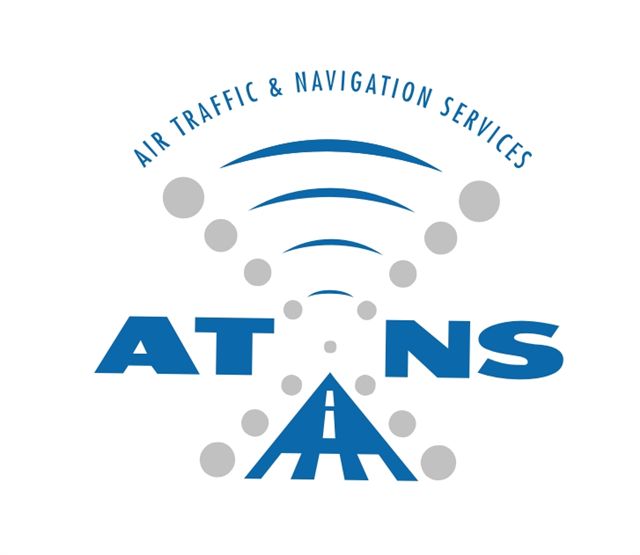 REQUEST FOR PROPOSALS: ATNS/TPQ/RFP011/23.24/TIME SYNCHRONISATION SYSTEMS THE APPOINTMENT OF A SERVICE PROVIDER FOR THE SUPPLY, DELIVERY, INSTALLATION, COMMISSIONING, MAINTENANCE, AND SUPPORT OF GLOBAL NAVIGATION SATELLITE SYSTEM (GNSS) / GLOBAL POSITIONING SYSTEM (GPS) NETWORK TIME PROTOCOL (NTP) TIME CLOCK SYNCHRONISATION SYSTEMS WITH A SYSTEM LIFECYCLE OF FIFTEEN (15)-YEARS.VOLUME 1 ABID REQUIREMENTSJUNE 2023The information contained within this document is confidential to ATNS in all respects and it is hereby acknowledged that the information as provided shall only be used for the preparation of a response to this document.  The information furnished will not be used for any other purpose than stated and that the information will not directly or indirectly, by agent, employee, or representative, be disclosed either in whole or in part, to any other third party without the express written consent by the Company or its representative.BIDDING STRUCTURESIGNATURE OF BIDDER:…………………………………………………………	DATE: ………………………………………………………………………………CAPACITY UNDER WHICH THIS BID IS SIGNED:The information contained herein is given without any liability whatsoever to Air Traffic & Navigation Services Company Limited (ATNS) and no representation or warranty, express or implied, is made as to the accuracy, completeness, or thoroughness of the content of this Request for Bid (RFB).This RFB is for the confidential use of only those persons/companies who are participants of this RFB. Each recipient acknowledges that the contents of this RFB are confidential and agrees that it will not without the prior written consent of ATNS, reproduce, use or disclose such information in whole or in part, to any other party other than as required by law or other regulatory requirements.The Bidder shall bear all costs incurred by him in connection with the preparation and submission of his Bid Response and for the finalisation of the contract and the attachments thereof.  ATNS will in no case be responsible for payment to the Bidder for these costs.The Company reserves the right to reject any or all Bids, to undertake discussions with one or more Bidders, and to accept that Bid or modified Bid which in its sole judgment, will be most advantageous to the Company, price, and other evaluation factors having been considered.1	GENERAL INFORMATION AND INSTRUCTIONS TO BIDDERS	81.1	Background and Introduction	81.2	Purpose of the Bid	102	SCOPE OF WORK………………………………………………………………………….113       GENERAL BID INSTRUCTIONS AND ADMINISTRATIVE REQUIREMENTS	143.1	Correspondence during Bid Period	143.2	Failure to Adhere to Instructions	154	BID SUBMISSION CONDITIONS AND INSTRUCTIONS	164.1	FRAUD AND CORRUPTION	164.2	COMPULSORY BRIEFING SESSION	164.3	CLARIFICATIONS/ QUERIES	164.4	SUBMITTING BIDS	164.5	SUBMISSION OF BID:	184.6   LATE BIDS……………………………………………………………………………………184.7	NEGOTIATION AND CONTRACTING	184.8	REASONS FOR REJECTION	194.9	CANCELLATION OF PROCUREMENT PROCESS	195	CONTRACT TERMS	196	DISCLAIMER	207	EVALUATION PROCESS	207.1	COMPLIANCE WITH MINIMUM REQUIREMENTS CRITERIA	207.2	PREFERENTIAL PROCUREMENT 	217.3	MANDATORY, PRICE AND PREFERENCES POINTS:	217.4	Bid Response Evaluation	187.5	Evaluation Criteria………………………………………………………………………....217.6	Pricing Structure…………………………………………………………………………...228	FORM OF BID	359	CHECKLIST OF BIDDING DOCUMENTATION BEFORE SUBMITTING	3410	FORM D……………………………………………………………………………………...3511        TAX COMPLIANCE REPORT AND PIN ……………………………………………….3712	SBD4 - DECLARATION OF INTEREST	3813	SBD 6.1 - PREFERENTIAL PROCUREMENT REGULATIONS 2022	4114	SBD 7.1 - CONTRACT FORM - RENDERING OF SERVICES	4415	SBD 7.2 - CONTRACT FORM - RENDERING OF SERVICES	4716      CERTIFICATE OF INDEPENDENCY:  GENERAL CONDITION OF CONTRACT….49GENERAL INFORMATION AND INSTRUCTIONS TO BIDDERSBackground and IntroductionThe Air Traffic and Navigation Services (ATNS) Company of South Africa is the major provider of air traffic management, communication, surveillance, navigation and associated services (including training) within South Africa. ATNS manages 10% of the world’s airspace.Standing strong with over 1100 employees, ATNS strives to continuously provide safe airspace, and orderly, expeditious and efficient management of Air Traffic Management services. The company operates at 21 aerodromes within the country, including OR Tambo, Cape Town and King Shaka International Airports.In the rest of the African Continent, ATNS provides amongst others Aeronautical Satellite Communication (VSAT) networks.This service extends from Cape to Cairo interconnecting more than 33 states in Africa and the Middle East. Other services include ATS and technical training, WGS 84 surveys, airspace design, AIP documentation, billing and consultancy services.Vision ATNS’s Vision is to be the preferred supplier of air traffic management solutions and associated services to the African continent and selected international markets.MissionOur Mission is to provide safe, expeditious, and efficient air traffic management solutions and associated services, whilst ensuring long-term economic, socia, and environmental sustainability.Our business is driven by our embedded Values, being:AccountabilitySafety and customer serviceContinuous improvement and innovationEmployee engagement and developmentFairness and consistencyOpen and effective communicationThe Air Traffic and Navigation Service Company Limited (ATNS) is a State-Owned Company (SOC), established in 1993 in terms of the ATNS Company Act (Act 45 of 1993) to provide air traffic management solutions and associated services on behalf of the State. These services accord with International Civil Aviation Organisation (ICAO) standards and recommended practices, and the South African Civil Aviation Regulations and Technical Standards. As an air navigation services provider (ANSP), ATNS is governed by the nation’s legislative and administrative framework.ATNS is also a commercialised ANSP operating on the “user pays” principle that relies on current revenues and debt funding for its operational and capital expenditure requirements.Our business offerings are divided into Regulated and non-regulated activities:Regulated BusinessAt present 90% of ATNS’s revenue is facilitated through its regulated business:Air navigation services and infrastructureThe principal activities of ATNS’s regulated business encompass the planning, operating, and maintenance of safe and efficient air traffic management services in the airspace for which the State is responsible. Airspace infrastructure consists of the following main components:Communications, navigation, and surveillance (CNS) infrastructure.Auxiliary aviation services, such as aeronautical information publications, flight procedure design, and aeronautical surveys.Air traffic management.ATNS’s infrastructure development is informed by user expectations and regulatory requirements at a global level; as well as the needs of the air traffic management (ATM) community and new enabling technologies.Air traffic service chargesAs a monopoly service provider, ATNS is regulated economically by the Economic Regulating Committee (RC) which is a statutory body formed and appointed by the Shareholder, the Department of Transport (DoT). The RC is empowered by the ATNS Company Act (Act 45 of 1993) to issue permission to ATNS. The permission regulates the increase in specified tariffs that ATNS can issue and lays down minimum service standards requirements for the regulated business. ATNS is, through permission, authorised to levy air traffic service charges on users (aircraft operators) for the use of air navigation infrastructure and/or the provision of an air traffic service. The permission has a five-year lifespan.Training institutionATNS runs a successful training institution as a division within the Company, namely: the Aviation Training Academy (ATA). The ATA provides a full range of air traffic services training, technical support training, and related training to delegates in South Africa and the broader African continent in the disciplines of engineering, air traffic services and management. The ATA is an ISO9001:2000 accredited institution and has international cooperation agreements in place with partners, enabling the academy to maintain mutually beneficial partnerships in the presentation and accreditation of international courses in air traffic services (ATS). The ATA is a world-renowned academy, and in both 2012 and 2013 was formally recognized as the International Air Transport Association (IATA) Worldwide Top Regional Training Partner.Non-Regulated BusinessATNS’s non-regulated business currently contributes 10% of the Company’s revenue.  The non-regulated business encompasses a long-term strategy to facilitate regional expansion through a subsidiary vehicle presently known as “ATNS International”. ATNS International will enable the Company to take a more robust and agile stance in the non-regulated business market without posing undue risks to its regulated market and Shareholder. It will also enable ATNS to enter into joint ventures and partnerships with external suppliers so that the Company can harness more valuable market opportunities and extend its regional influence and reach.Additional information is available on the ATNS website – www.atns.co.zaPurpose of the BidThe scope of this project encompasses the procurement, supply, delivery, installation, commissioning, maintenance, and support of Global Navigation Satellite System (GNSS) / Global Positioning System (GPS) Network Time Protocol (NTP) time clock synchronisation systems with a system lifecycle of 15-years. The aim of this project is to replace the ageing/obsolete local and remote time synchronisation systems, as well as establish new Time Synchronisation systems where necessary. Time Synchronisation Systems shall be provided at the following airports.2.1	NORTHERN REGION2.1.1	SitesFAOR FAOR SSSFALEFABLFALAATAFAGM FAPNFAMMFAKNFAWBFAPPFAGCFAPMFARBFAVGFAKMFAUPHEAD OFFICE2.2	SOUTHERN REGION2.2.1	SitesFACT FACT SSSFAPEFAELFAGGFAUTThe above sites have been divided into 3 types of sites which are Major, Main, and Remote sites. Redundant NTP time reference sources will be required at Major-Sites. For Main-Sites, and the project, only a single new NTP time reference source is required since the redundancy will be established using existing NTP Time reference infrastructures. Remote-Sites will have no new redundant equipment installed to save costs. However, the Internet Service Provider (ISP) or Very Small Aperture Terminal (VSAT) links can be utilised as an aggregate medium to establish an alternative NTP time source from the Major and Main-Sites to Remote-Sites.The new and replacement Time Synchronisation systems will synchronise time with GNSS/GPS NTP time master clocks across all Air Traffic Management (ATM), Communication Navigation and Surveillance (CNS) and local Air Traffic Control (ATC) system networks for all airports at which Air Traffic and Navigation Services (ATNS) provide air traffic services and for remote sites where appropriate aggregate infrastructure exists.BACKGROUND   Various Time Synchronisation System design solutions for each Site were considered and the final solutions chosen were based on essential redundancy requirements, security, and cost effectiveness taking into consideration existing network and aggregate infrastructures. The successful solution shall cater for different site types and each site type shall cater for a different Time Synchronisation System design topology.FINAL DESIGN CONCEPTThe final design concept entails three different system topology designs according to the different types of sites:Major-Site SystemMain-Site SystemRemote-Site SystemThe design is based on the utilization of the existing Information Technology (IT) network infrastructures at each site. Where possible and for additional redundancy aggregates for an alternative NTP Time reference source the existing IT/ISP or VSAT (where available) shall be utilised. Necessary and essential security measures need to be implemented to ensure that the time synchronisation services are not compromised as well as all systems interfacing to the time synchronisation equipment. Major-Sites, Main-Sites and their associated Remote-Sites are shown in Table 2.Breakdown of Major-Sites, Main-Sites and Remote-Sites per Region.DURATION OF THE CONTRACTService providers are herewith invited to submit their tender for the procurement, supply, delivery, installation, commissioning, maintenance, and support of the Time Synchronisation system for a period of 15 years.NB: Refer to Volume 2-4 for detailed technical requirements.GENERAL BID INSTRUCTIONS AND ADMINISTRATIVE REQUIREMENTSCorrespondence during Bid PeriodAll correspondence, in the “Form of Questionnaire” with the Company during the Biding period in connection with the Bid Documents, shall be made as follows:All correspondence to ATNS shall be in writing and addressed to:Procurement Specialist: Busisiwe Molapisi - NokuthulaSa@atns.co.zaATNS SOC Limited,Eastgate Office Park, Block C,South Boulevard Road,Bruma2298South Africa All correspondence shall be made as follows:Ref No: ATNS/TPQ/RFP011/23.24/TIME SYNCHRONISATION SYSTEMSDate		:	Day Month YearTo		:	ATNS SOC Limited          From		:	Name of Bidder     Subject          : 	THE APPOINTMENT OF A SERVICE PROVIDER FOR THE SUPPLY, DELIVERY, INSTALLATION, COMMISSIONING, MAINTENANCE AND SUPPORT OF GLOBAL NAVIGATION SATELLITE SYSTEM (GNSS) / GLOBAL POSITIONING SYSTEM (GPS) NETWORK TIME PROTOCOL (NTP) TIME CLOCK SYNCHRONISATION SYSTEMS WITH A SYSTEM LIFECYCLE OF 15-YEARS.All correspondence may be sent by email to NokuthulaSa@atns.co.za   or tenders@atns.co.za.FAILURE TO ADHERE TO THE FOLLOWING BID SUBMISSION INSTRUCTIONS SHALL RESULT IN THE BID BEING RENDERED NONRESPONSIVE AND ELIMINATED FROM FURTHER EVALUTION.Preparation of BidThe Bid shall be delivered as one complete submission, which shall comprise of:Parcel A - Commercial Proposal; Financials and Pricing Structure (Response to Volume 1A, 1B and 1C[pricing in a separate envelope]); Parcel B- Technical Requirements (Volume 2,3 and 4)USB Memory StickParcel A - Commercial Proposal; Financials and Pricing Structure. - labelled and tabbed as per index.Parcel B Functional Proposal: Response to the Scope – labelled and tabbed as per Volume 2, 3 and 4.BID SUBMISSION CONDITIONS AND INSTRUCTIONSCONDITIONS AND INSTRUCTIONS THAT BIDDERS NEED TO TAKE NOTE OFFRAUD AND CORRUPTION All providers are to take note of the implications of contravening the Prevention and Combating of Corrupt Activities Act, Act No 12 of 2004 and any other Act applicable.  BRIEFING SESSION There will be a non-compulsory brieifing session as follows:Date: 15 June 2023Time: 11h00 CATVenue: Micorsoft Teams MeetingCLARIFICATIONS/ QUERIES Any clarification required by a bidder regarding the meaning or interpretation of the Terms of Reference, or any other aspect concerning the bid, is to be requested in writing by completing Form of Questionnaire and email to NokuthulaSa@atns.co.za or tenders@atns.co.za not later than 12:00 CAT on the 23rd  of June 2023. A reply will be published on the ATNS website www.atns.co.za under the Tenders section. The bid reference number should be mentioned in all correspondence. Telephonic requests for clarification will not be accepted. If appropriate, the clarifying information will be made available to all bidders by e-mail only.SUBMITTING BIDS Bidders are now permitted to submit their documents either online or hard copies. Should a bidder require to submit their documents online, they must send an email to tenders@atns.co.za and copy NokuthulaSa@atns.co.za  to express their interest to do so (NB: Deadline for requesting the link to upload the tender response is two days before closing date, email sent after this deadline will not be attended to).  On the email Bidders must specify on the subject line – the tender number and description. In case submitting hard copies, Bids shall be submitted in two separate Parcels. Parcel A shall be Response to Volume 1A, 1B and 1C. Parcel B- shall be in response to Volume 2-4.Each parcel shall contain; 1 (one) original and soft copy (PDF format) on a movable storage medium (USB, each sealed and addressed in accordance with the following requirements: The name and address of the Bidder;The Bid Number;The closing date of the Bid indicated on the envelope;A Cover Letter, signed by the authorised representative of each member of the Biding Entity, Consortium or Joint Venture, which shall contain:List of Bid Proposal Documents and an Index of the contents therein;Particular points to which the Bidder wishes to draw the Company’s attention in his Commercial Proposal and Technical Proposal.The parcels shall not contain documents relating to any Bid other than that shown on the envelope.Within each parcel, each document shall be individually packaged in a sealed envelope, assigned an identification number and clearly marked with either the designation “Original” or “Copy”, as applicable.  When referencing another related document this identification number shall be indicated.  Each document which is a copy shall be marked and numbered as “Copy 1/3”.All Bid Response documents to be submitted either  hand delivered or via the online submission link to the Company not later than the time and date specified on this document.No Bids forwarded by telegram, telex, facsimile, e-mail, or similar medium will be considered.The original copy MUST BE SIGNED IN BLACK INK by an authorised employee, agent or representative of the Bidder and initialized on each and every page of the Bid Response.Bid responses sent by post or courier must reach this office at least 36 hours before the closing date as specified, to be deposited into the Bid Box. Failure to comply with this requirement will result in the proposal/Bid response being treated as a “late proposal/response” and will not be entertained. Such proposal will be returned to the respective bidders.SUBMISSION OF BID:The Bid Documents shall be hand delivered to:ATNS SOC Limited,Eastgate Office Park, Block C,South Boulevard Road,  Bruma,             2298            South Africa.No later than 12:00 CAT on 28th June 2023, Central African Time at which time the  Bid Proposals will be collected ORShould a bidder require to submit their documents online, they must send an email to tenders@atns.co.za and copy NokuthulaSa@atns.co.za  to express their interest to do so (NB: Deadline for requesting the link to upload the tender response is two days before closing date, email sent after this deadline will not be attended to).  On the email Bidders must specify on the subject line – the tender number and descriptionBidders should allow time to access the premises due to security arrangements that need to be observed. LATE BIDS Bids received late shall not be considered. A bid will be considered late if it arrived even one second after closing time or any time thereafter. The tender (bid) box shall be locked at exactly 12:00 CAT and bids arriving late will not be considered under any circumstances.Bids received late shall be returned unopened to the bidder. Bidders are therefore strongly advised to ensure that bids be delivered allowing enough time for any unforeseen events that may delay the delivery of the bid. NEGOTIATION AND CONTRACTING ATNS have the right to enter into negotiation with one or more bidders regarding any terms and conditions, including price(s), of a proposed contract. ATNS shall not be obliged to accept the lowest of any quotation, offer or proposal. A contract will only be deemed to be concluded when reduced to writing in a formal contract and Service Level Agreement signed by the designated responsible person of both parties. The designated responsible person of ATNS is the Chief Executive Officer (CEO) or his written authorised delegate. Under no circumstances will negotiation with any bidders constitute an award or promise / undertaking to award the contract. REASONS FOR REJECTION ATNS shall reject a proposal for the award of a contract if the recommended bidder has committed a proven corrupt or fraudulent act in competing for the particular contract. ATNS may disregard the bid of any bidder if that bidder, or any of its directors: Have abused the SCM system of ATNS. Have committed proven fraud or any other improper conduct in relation to such system. Have failed to perform on any previous contract and the proof exists.     Such actions shall be communicated to the National Treasury. CANCELLATION OF PROCUREMENT PROCESS This procurement process can be postponed or cancelled at any stage provided that such cancellation or postponement takes place prior to entering into contract with a specific service provider to which the bid relates.	CONTRACT TERMSWhilst ATNS have taken every reasonable step to ensure the accuracy of this brief, the Company accepts no liability in relation to the accuracy of any representation made. Bidder should accept that their Bid response is on the basis and reliance of its own judgment and information. ATNS reserves the right to vary the scope and terms as described in this document although variation is not anticipated at this time. If any variation does take place Bidder will be advised as soon as possible.The successful Bidder will be engaged subject to acceptance of a contract containing the standard Terms and Conditions as given in Volume 1B. The contract contains standard clauses including a retention clause for non-satisfactory completion, breach of contract and confidentiality clauses and a requirement for the Bidder to have adequate professional indemnity insurance. All Bidders must bear in mind that if circumstances dictate, ATNS reserves its right to withdraw from any commitments that will be entered into within this statement of work.All designs and documentation will be the property of ATNS.DISCLAIMERThe Bidder shall bear all costs incurred by him in connection with the preparation and submission of his Bid Response and for finalisation of the contract and the attachments thereof.  ATNS will in no case be responsible for payment to the Bidder for these costs.The Company reserves the right to reject any or all Bids, to undertake discussions with one or more Bidders, and to accept that Bid or modified Bid which in its sole judgment, will be most advantageous to the Company, price and other evaluation factors having been considered.BIDDERS MUST TAKE NOTE OF THE EVALUATION PROCESS THAT WILL BE FOLLOWEDEVALUATION PROCESSCOMPLIANCE WITH MINIMUM REQUIREMENTS CRITERIAAll bids duly lodged as specified in this Request for Bid will be examined to determine compliance with bidding requirements and conditions. Bids with deviations from the requirements / conditions, will be eliminated from further consideration. ADMINISTRATIVE, MANDATORY, FUNCTIONALITY AND PREFERENCE POINTS AND PRICE All remaining bids as per 17.13 will be evaluated as follows:The First stage, bids will be evaluated first for ADMINISTRATIVE criteria (REQUIRED ADMINISTRATIVE DOCUMENTS) prescribed in Preferential Procurement Regulations. Only bids that meet Preferential Procurement requirements will be considered for further evaluation.The Second stage, Bids will be evaluated for mandatory technical requirements. During this stage, Tender response documentation will be evaluated against compliance to the Mandatory documents required. Failure to submit Mandatory documents will result in disqualification. The Third stage, Bids will be evaluated for functionality of which (100 points) shall be awarded for functionality. Bids will be considered further if it achieves the minimum prescribed qualifying score for functionality. Bids that failed to achieve the minimum qualifying score of 80% for functionality will be disqualified for further evaluation.The Fourth stage: evaluation for price and ATNS specific goals bids will be evaluated in terms of the ATNS’ Procurement Policies and Procedures using the 80:20 or 90/10 point system. 80/90 points will be awarded for price and 20/10 points for ATNS specific goals claimed. Tender will be evaluated in terms of the ATNS’ Procurement Policies and Procedures using the 80:20/90:20 point system. 80/90 points will be awarded for price and 20/10 points for ATNS specific goals claimed. B-BBEE rating certificates are applicable, and points will be allocated in terms of the ATNS specific goals as indicated in the table below. Bidders must submit valid B-BBEE Certificates, requested declarations, utility statements and any other supporting information that may be required to claim ATNS specific goals.Note to tenderers: The tenderer must indicate how they claim points for each preference point system in the provided SBD 6.1 attached.This Tender will be evaluated according to the above on ATNS specific goals. Failure to submit supporting documents may result to a bidder being allocated zero (0) points. Bidders are required to claim ATNS specific goals in the provided SBD 6.1 attachedBid response evaluationBid response evaluationThe evaluation of responsive Bids shall be conducted by a panel appointed by the Company following a three-stage process as follows:First stage: Initial screening (Administrative Criteria).During this stage Bid response documents will be reviewed to assess adherence to submission instructions Second stage: Mandatory evaluations During this stage Bid response documentation will be evaluated against compliance to the Technical Specifications. The Technical Mandatory Requirements are listed below, it is important that you submit all the documentation requested below or you will be disqualified and not be evaluated further. Mandatory requirements:The Third stage, Bids will be evaluated for functionality of which (100 points) shall be awarded for functionality. Bids will be considered further if it achieves the minimum prescribed qualifying score for functionality. Bids that failed to achieve the minimum qualifying score of 80% for functionality will be disqualified for further evaluation.Fourth Stage - evaluation evaluation for price and ATNS specified goals bids will be evaluated in terms of the ATNS’ Procurement Policies and Procedures using the 80:20 or 90/10 point system. 80/90 points will be awarded for price and 20/10 points for ATNS specific goals claimed. Tender will be evaluated in terms of the ATNS’ Procurement Policies and Procedures using the 80:20/90:20 point system. 80/90 points will be awarded for price and 20/10 points for ATNS specific goals claimed. B-BBEE rating certificates are applicable, and points will be allocated in terms of the ATNS specific goals as indicated in the table below. Bidders must submit valid B-BBEE Certificates, requested declarations, utility statements and any other supporting information that may be required to claim ATNS specific goals.Note to tenderers: The tenderer must indicate how they claim points for each preference point system in the provided SBD 6.1 attached.This Tender will be evaluated according to the above on ATNS specific goals. Failure to submit supporting documents may result to a bidder being allocated zero (0) points. Bidders are required to claim ATNS specific goals in the provided SBD 6.1 attached Bid response evaluationFORM OF BIDCHECKLIST OF BIDDING DOCUMENTATION BEFORE SUBMITTINGNB!!	 PLEASE TAKE NOTE THAT ALL STANDARD BIDDING (SBD) FORMS MUST BE COMPLETED, SIGNED AND SUBMITTED WITH YOUR PROPOSAL. FAILURE TO DO SO MAY INVALIDATE YOUR BID                                                                   SBD 1PART AINVITATION TO BIDSBD 1PART BTERMS AND CONDITIONS FOR BIDDINGNB: FAILURE TO PROVIDE / OR COMPLY WITH ANY OF THE ABOVE PARTICULARS MAY RENDER THE BID INVALID.SIGNATURE OF BIDDER:					 ……………………………………………CAPACITY UNDER WHICH THIS BID IS SIGNED:		 ……………………………………………(Proof of authority must be submitted e.g., company resolution) DATE.						                 …………………………………………..ATNS FORM D DISCLOSURE OF GROUP/COMPANY STRUCTURE In view of possible allegations of favouritism, it is required by ATNS that the bidder or his/her authorised representative declare the group structures if any and submit information of group directors / members / shareholders / trustees or subsidiary companies and positions held in the group /companies.   In order to give effect to the above, the following questionnaire must be completed and submitted with the bid. Full Name of bidder or his or her representative:  …………………………………………………………………………………………..…. Identity Number:  …………………………………………..……………….……… Position occupied in the Company (director, trustee, shareholder²):  …………………………………………………………………………………... Company Registration Number:  …………………………………………… Tax Reference Number:  …………………………………………….……… VAT Registration Number:  …………………………………….……………The names of all directors / trustees / shareholders / members, their individual identity numbers, tax reference numbers and, if applicable. must be indicated in paragraph 3.1 below. 3.1 Full details of Group / directors / trustees / members / shareholders. DECLARATION I, THE UNDERSIGNED (NAME)……………………………………………………… …… Declare that the information furnished in paragraphs two (2) and three (3) above is correct.  I accept that ATNS may reject the bid or act against me in terms of paragraph 23 of the General Conditions of Contract should this declaration prove to be false.   		March  2023 TAX COMPLIANCE REPORT AND PIN.In order to meet this requirement bidders are required to Tax Compliance Report and Pin obtainable from any SARS branch office nationally. The Tax Compliance Report and Pin. Requirements are also applicable to foreign bidders/individuals who wish to submit bids.SARS will then furnish the bidder with a Tax Compliance Report and Tax Pin that will be valid for a period of 1 (one) year from date of approval.The original Tax Compliance Report and Pin must be submitted together with the bid. Failure to submit the original and valid Tax Compliance Report and Pin will result in the invalidation of the bid. Certified copies of the Tax Compliance Report and Pin will not be acceptable.In bids where Consortia/Joint Ventures/Sub-contractors are involved each party must submit a separate Tax Compliance Report and Pin.Copies of the TCC001“Application for Tax Compliance Report and Pin” forms are available at any SARS branch office nationally or on the website www.sars.gov.za.Applications for the Tax Compliance Report and Pin may also be made via eFiling. In order to use this provision, taxpayers will need to register with SARS as eFilers through the website www.sars.gov.za SBD 4DECLARATION OF INTEREST1.	Any legal person, including persons employed by the state¹, or persons having a kinship with persons employed by the state, including a blood relationship, may make an offer or offers in terms of this invitation to bid (includes a price quotation, advertised competitive bid, limited bid or proposal).  In view of possible allegations of favouritism, should the resulting bid, or part thereof, be awarded to persons employed by the state, or to persons connected with or related to them, it is required that the bidder or his/her authorised representative declare his/her position in relation to the evaluating/adjudicating authority where- 	-	the bidder is employed by the state; and/or	-	the legal person on whose behalf the bidding document is signed, has a relationship with persons/a person who are/is involved in the evaluation and or adjudication of the bid(s), or where it is known that such a relationship exists between the person or persons for or on whose behalf the declarant acts and persons who are involved with the evaluation and or adjudication of the bid. 2.	In order to give effect to the above, the following questionnaire must be completed and submitted with the bid.2.1	Full Name of bidder or his or her representative:  ………………………………………………………….Identity Number:  …………………………………………………………………………………………………Position occupied in the Company (director, trustee, shareholder²):  ……………………………………..Company Registration Number:  ………………………………………………………………………..…….Tax Reference Number:  ………………………………………………………………………………….………VAT Registration Number:  ………………………………………………………………………………....		2.6.1	The names of all directors / trustees / shareholders / members, their individual identity numbers, tax reference numbers and, if applicable, employee / persal numbers must be indicated in paragraph 3 below.¹“State” means –              	(a)	any national or provincial department, national or provincial public entity or constitutional institution within the meaning of the Public Finance Management Act, 1999 (Act No. 1 of 1999);	(b)	any municipality or municipal entity;	(c)	provincial legislature;	(d)	national Assembly or the national Council of provinces; or	(e)	Parliament.²”Shareholder” means a person who owns shares in the company and is actively involved in the management of the enterprise or business and exercises control over the enterprise.	2.7 	Are you or any person connected with the bidder		        	YES / NO      	presently employed by the state?If so, furnish the following particulars:Name of person / director / trustee / shareholder/ member:        ……....………………………………Name of state institution at which you or the person connected to the bidder is employed :      		         ………………………………………Position occupied in the state institution:			        ………………………………………Any other particulars:			………………………………………………………………………………………………………………………………………………………………………………………………If you are presently employed by the state, did you obtain		YES / NOthe appropriate authority to undertake remunerative work outside employment in the public sector?If yes, did you attached proof of such authority to the bid		YES / NOdocument?(Note: Failure to submit proof of such authority, whereapplicable, may result in the disqualification of the bid.If no, furnish reasons for non-submission of such proof:…………………………………………………………………….…………………………………………………………………….…………………………………………………………………….Did you or your spouse, or any of the company’s directors / 		YES / NO           trustees / shareholders / members or their spouses conduct business with the state in the previous twelve months?If so, furnish particulars:     …………………………………………………………………..     …………………………………………………………………..      …………………………………………………………………...Do you, or any person connected with the bidder, have	YES / NO	any relationship (family, friend, other) with a person 	        employed by the state and who may be involved with         the evaluation and or adjudication of this bid?	2.9.1If so, furnish particulars.	……………………………………………………………...	…………………………………………………………..….………………………………………………………………2.10	 Are you, or any person connected with the bidder,			YES/NO      aware of any relationship (family, friend, other) between       any other bidder and any person employed by the state      who may be involved with the evaluation and or adjudication      of this bid?2.10.1If so, furnish particulars.………………………………………………………………………………………………………………………………………………………………………………………………2.11 Do you or any of the directors / trustees / shareholders / members 	YES/NO     of the company have any interest in any other related companies      whether or not they are bidding for this contract?2.11.1If so, furnish particulars:…………………………………………………………………………….…………………………………………………………………………….…………………………………………………………………………….Full details of directors / trustees / members / shareholders.4	DECLARATIONI, THE UNDERSIGNED (NAME)………………………………………………………………………CERTIFY THAT THE INFORMATION FURNISHED IN PARAGRAPHS 2 and 3 ABOVE IS CORRECT. I ACCEPT THAT THE STATE MAY REJECT THE BID OR ACT AGAINST ME IN TERMS OF PARAGRAPH 23 OF THE GENERAL CONDITIONS OF CONTRACT SHOULD THIS DECLARATION PROVE TO BE FALSE. …………………………………..	 ..…………………………………………… 		Signature	                          Date………………………………….	………………………………………………	Position 	Name of bidder				SBD 6.1PREFERENCE POINTS CLAIM FORM IN TERMS OF THE PREFERENTIAL PROCUREMENT REGULATIONS 2022This preference form must form part of all tenders invited.  It contains general information and serves as a claim form for preference points for specific goals. NB:	BEFORE COMPLETING THIS FORM, TENDERERS MUST STUDY THE GENERAL CONDITIONS, DEFINITIONS AND DIRECTIVES APPLICABLE IN RESPECT OF THE TENDER AND PREFERENTIAL PROCUREMENT REGULATIONS, 2022GENERAL CONDITIONSThe following preference point systems are applicable to invitations to tender:the 80/20 system for requirements with a Rand value of up to R50 000 000 (all applicable taxes included); and the 90/10 system for requirements with a Rand value above R50 000 000 (all applicable taxes included).To be completed by the organ of state	(delete whichever is not applicable for this tender).The applicable preference point system for this tender is the 90/10 preference point system.The applicable preference point system for this tender is the 80/20 preference point system.Either the 90/10 or 80/20 preference point system will be applicable in this tender. The lowest/ highest acceptable tender will be used to determine the accurate system once tenders are received.Points for this tender (even in the case of a tender for income-generating contracts) shall be awarded for: Price; andSpecific Goals.To be completed by the organ of state:The maximum points for this tender are allocated as follows:Failure on the part of a tenderer to submit proof or documentation required in terms of this tender to claim points for specific goals with the tender, will be interpreted to mean that preference points for specific goals are not claimed.The organ of state reserves the right to require of a tenderer, either before a tender is adjudicated or at any time subsequently, to substantiate any claim in regard to preferences, in any manner required by the organ of state.DEFINITIONS “tender” means a written offer in the form determined by an organ of state in response to an invitation to provide goods or services through price quotations, competitive tendering process or any other method envisaged in legislation; “price” means an amount of money tendered for goods or services, and includes all applicable taxes less all unconditional discounts; “rand value” means the total estimated value of a contract in Rand, calculated at the time of bid invitation, and includes all applicable taxes; “tender for income-generating contracts” means a written offer in the form determined by an organ of state in response to an invitation for the origination of income-generating contracts through any method envisaged in legislation that will result in a legal agreement between the organ of state and a third party that produces revenue for the organ of state, and includes, but is not limited to, leasing and disposal of assets and concession contracts, excluding direct sales and disposal of assets through public auctions; and “the Act” means the Preferential Procurement Policy Framework Act, 2000 (Act No. 5 of 2000).  FORMULAE FOR PROCUREMENT OF GOODS AND SERVICESPOINTS AWARDED FOR PRICE3.1.1   THE 80/20 OR 90/10 PREFERENCE POINT SYSTEMS 	A maximum of 80 or 90 points is allocated for price on the following basis:		80/20	or	90/10			or		Where	Ps	=	Points scored for price of tender under consideration	Pt	=	Price of tender under consideration	Pmin	=	Price of lowest acceptable tenderFORMULAE FOR DISPOSAL OR LEASING OF STATE ASSETS AND INCOME GENERATING PROCUREMENTPOINTS AWARDED FOR PRICEA maximum of 80 or 90 points is allocated for price on the following basis:		            80/20	               or	            90/10			or	Where	Ps	=	Points scored for price of tender under consideration	Pt	=	Price of tender under consideration	Pmax	=	Price of highest acceptable tenderPOINTS AWARDED FOR SPECIFIC GOALS In terms of Regulation 4(2); 5(2); 6(2) and 7(2) of the Preferential Procurement Regulations, preference points must be awarded for specific goals stated in the tender. For the purposes of this tender the tenderer will be allocated points based on the goals stated in table 1 below as may be supported by proof/ documentation stated in the conditions of this tender: In cases where organs of state intend to use Regulation 3(2) of the Regulations, which states that, if it is unclear whether the 80/20 or 90/10 preference point system applies, an organ of state must, in the tender documents, stipulate in the case of— an invitation for tender for income-generating contracts, that either the 80/20 or 90/10 preference point system will apply and that the highest acceptable tender will be used to determine the applicable preference point system; orany other invitation for tender, that either the 80/20 or 90/10 preference point system will apply and that the lowest acceptable tender will be used to determine the applicable preference point system,  then the organ of state must indicate the points allocated for specific goals for both the 90/10 and 80/20 preference point system. Table 1: Specific goals for the tender and points claimed are indicated per the table below. (Note to organs of state: Where either the 90/10 or 80/20 preference point system is applicable, corresponding points must also be indicated as such. Note to tenderers: The tenderer must indicate how they claim points for each preference point system.)  	DECLARATION WITH REGARD TO COMPANY/FIRMName of company/firm…………………………………………………………………….Company registration number: …………………………………………………………...TYPE OF COMPANY/ FIRM	Partnership/Joint Venture / Consortium	One-person business/sole propriety	Close corporation	Public Company	Personal Liability Company	(Pty) Limited 	Non-Profit Company	State Owned Company[Tick applicable box]I, the undersigned, who is duly authorised to do so on behalf of the company/firm, certify that the points claimed, based on the specific goals as advised in the tender, qualifies the company/ firm for the preference(s) shown and I acknowledge that:The information furnished is true and correct;The preference points claimed are in accordance with the General Conditions as indicated in paragraph 1 of this form;In the event of a contract being awarded as a result of points claimed as shown in paragraphs 1.4 and 4.2, the contractor may be required to furnish documentary proof to the satisfaction of the organ of state that the claims are correct; If the specific goals have been claimed or obtained on a fraudulent basis or any of the conditions of contract have not been fulfilled, the organ of state may, in addition to any other remedy it may have –disqualify the person from the tendering process;recover costs, losses or damages it has incurred or suffered as a result of that person’s conduct;cancel the contract and claim any damages which it has suffered as a result of having to make less favourable arrangements due to such cancellation;recommend that the tenderer or contractor, its shareholders and directors, or only the shareholders and directors who acted on a fraudulent basis, be restricted from obtaining business from any organ of state for a period not exceeding 10 years, after the audi alteram partem (hear the other side) rule has been applied; andforward the matter for criminal prosecution, if deemed necessary.SBD 7.1CONTRACT FORM - PURCHASE OF GOODS/WORKSTHIS FORM MUST BE FILLED IN DUPLICATE BY BOTH THE SUCCESSFUL BIDDER (PART 1) AND THE PURCHASER (PART 2).  BOTH FORMS MUST BE SIGNED IN THE ORIGINAL SO THAT THE SUCCESSFUL BIDDER AND THE PURCHASER WOULD BE IN POSSESSION OF ORIGINALLY SIGNED CONTRACTS FOR THEIR RESPECTIVE RECORDS.PART 1 (TO BE FILLED IN BY THE BIDDER)I hereby undertake to supply all or any of the goods and/or works described in the attached bidding documents to (name of institution)………..…………………………. in accordance with the requirements and specifications stipulated in bid number………..……….. at the price/s quoted.  My offer/s remain binding upon me and open for acceptance by the purchaser during the validity period indicated and calculated from the closing time of bid.The following documents shall be deemed to form and be read and construed as part of this agreement:Bidding documents, vizInvitation to bid;Tax clearance certificate;Pricing schedule(s);Technical Specification(s);Preference claims for Broad Based Black Economic Empowerment Status Level of Contribution  in terms of the Preferential Procurement Regulations 2011;Declaration of interest;Declaration of bidder’s past SCM practices;Certificate of Independent Bid DeterminationSpecial Conditions of Contract;General Conditions of Contract; andOther (specify)I confirm that I have satisfied myself as to the correctness and validity of my bid; that the price(s) and rate(s) quoted cover all the goods and/or works specified in the bidding documents; that the price(s) and rate(s) cover all my obligations and I accept that any mistakes regarding price(s) and rate(s) and calculations will be at my own risk.I accept full responsibility for the proper execution and fulfilment of all obligations and conditions devolving on me under this agreement as the principal liable for the due fulfillment of this contract.I declare that I have no participation in any collusive practices with any bidder or any other person regarding this or any other bid.I confirm that I am duly authorised to sign this contract.NAME (PRINT)		………………………………………….CAPACITY		………………………………………….SIGNATURE		………………………………………….NAME OF FIRM		………………………………………….DATE			…………………………………………..SBD 7.1CONTRACT FORM - PURCHASE OF GOODS/WORKSPART 2 (TO BE FILLED IN BY THE PURCHASER)I……………………………………………. in my capacity as…………………………………………………...…..accept your bid under reference number ………………dated………………………for the supply of goods/works indicated hereunder and/or further specified in the annexure(s).An official order indicating delivery instructions is forthcoming.I undertake to make payment for the goods/works delivered in accordance with the terms and conditions of the contract, within 30 (thirty) days after receipt of an invoice accompanied by the delivery note.4.	I confirm that I am duly authorised to sign this contract.SIGNED AT ………………………………………ON………………………………..NAME (PRINT)	…………………………………….SIGNATURE	…………………………………….OFFICIAL STAMPPROTECTION OF PERSONAL INFORMATION The Service Provider shall ensure that its employees, representatives and officers, comply with the provisions of the Protection of Personal Information Act, 2013 (“POPIA”) and all other applicable data protection laws and, without limitation to the aforegoing, shall ensure the security and confidentiality of all Personal Information processed by that Party is in accordance with POPIA and all other applicable data protection laws.The Service Provider must only process personal information of the Company and third parties on behalf of the Company, with the Company’s knowledge or authorisation, treat such information which comes to their knowledge as confidential and must not disclose it unless required by law or in the course of the proper performance of the Service Provider’s duties. The Service Provider must comply with the responsible party’s obligations in clause section 19 of POPIA. Where the Service Provider, its agents, subcontractors, officers, directors, shareholders, representatives, or employees has/have access to any Personal Information held by the Company for any reason in connection with this Agreement or is/are supplied with or otherwise provided with Personal Information by the Company or on behalf of the Company for any purpose, or are supplied with or otherwise provided with Personal Information relating to the Services, the Service Provider shall:process such Personal Information only for purposes of performing its/their obligations under this Agreement and shall not otherwise modify, amend or alter the contents of such Personal Information or disclose or permit the disclosure of such Personal Information to any third party, unless specifically authorised to do so by the Company or as required by law or any regulatory authority, and shall take all such steps as may be necessary to protect and safeguard such Personal Information.without prejudice to the generality of the foregoing, ensure that appropriate, reasonable technical and organisational measures shall be taken by it/them to prevent –  the unauthorised or unlawful processing of such Personal Information; and   the accidental loss or destruction of, or damage to, such Personal Information;  and  promptly notify the Company when it becomes aware of any unauthorised,    unlawful or dishonest conduct or activities, or any breach of the terms of this Agreement relating to Personal Information.The Service Provider shall be liable for all claims, demands, actions, costs, expenses (including but not limited to reasonable legal costs and disbursements), fines, losses and damages arising from or incurred by reason of any wrongful processing of any Personal Information by the Service Provider (including its agents, subcontractors, officers, representatives or employees) for any breach of its obligations or warranties in terms of clause. Both Parties will comply with their obligations under POPIA in relation to personal information for which they are the responsible party. The Service Provider must notify the Company immediately where there are reasonable grounds to believe that personal information has been accessed or acquired by any unauthorised person (Data Breach) and must assist the Company, at its own cost: a) with any investigation or notice to the Regulator or data subjects that the Company may make in relation to a Data Breach; and b) in responding to any directions by the Regulator to publicise the Data Breach, including assisting the Company to make public announcements if required. The Service Provider indemnifies the Company against any civil or criminal action or administrative fine or other penalty or loss as a result of the Service Provider’s breach of this clause. 2.        POPIA CONSENT 2.1     The Service Provider, by submitting its proposal/ quotation, consents to the use of his/her personal information contained therein and confirms that:2.1.1   The information is voluntarily supplied, without undue influence from any party; and  The information is necessary for the purposes of the engagement with ATNS. 3. The tenderer acknowledges that he /she is aware of his/her right to: 3.1.1    Access the information at any reasonable time for the purposes of rectification  thereof.3.1.2    Object to the processing of the information.3.1.3    Lodge a complaint with the Information Regulator. CERTIFICATE OF INDEPENDENT BID DETERMINATIONI, the undersigned, in submitting the accompanying bid:_________________________________________________________________________(Bid Number and Description)In response to the invitation for the bid made by:_________________________________________________________________________(Name of Institution)Do hereby make the following statements that I certify to be true and complete in every respect: I certify, on behalf of:_________________________________________________________________________	that:(Name of Bidder)I have read and I understand the contents of this Certificate;I understand that the accompanying bid will be disqualified if this Certificate is found not to be true and complete in every respect;I am authorized by the bidder to sign this Certificate, and to submit the accompanying bid, on behalf of the bidder;Each person whose signature appears on the accompanying bid has been authorized by the bidder to determine the terms of, and to sign the bid, on behalf of the bidder;For the purposes of this Certificate and the accompanying bid, I understand that the word “competitor” shall include any individual or organization, other than the bidder, whether or not affiliated with the bidder, who:Has been requested to submit a bid in response to this bid invitation;Could potentially submit a bid in response to this bid invitation, based on their qualifications, abilities or experience; andProvides the same goods and services as the bidder and/or is in the same line of business as the bidderThe bidder has arrived at the accompanying bid independently from, and without consultation, communication, agreement or arrangement with any competitor. However, communication between partners in a joint venture or consortium³ will not be construed as collusive bidding.³ Joint venture or Consortium means an association of persons for the purpose of combining their expertise, property, capital, efforts, skill and knowledge in an activity for the execution of a contract.In particular, without limiting the generality of paragraphs 6 above, there has been no consultation, communication, agreement or arrangement with any competitor regarding:prices;geographical area where product or service will be rendered (market allocation)Methods, factors or formulas used to calculate prices;The intention or decision to submit or not to submit, a bid;The submission of a bid which does not meet the specifications and conditions of the bid; orBidding with the intention not to win the bid.In addition, there have been no consultations, communications, agreements or arrangements with any competitor regarding the quality, quantity, specifications and conditions or delivery particulars of the products or services to which this bid invitation relates.The terms of the accompanying bid have not been, and will not be, disclosed by the bidder, directly or indirectly, to any competitor, prior to the date and time of the official bid opening or of the awarding of the contract.I am aware that, in addition and without prejudice to any other remedy provided to combat any restrictive practices related to bids and contracts, bids that are suspicious will be reported to the Competition Commission for investigation and  possible imposition of administrative penalties in terms of section 59 of the Competition Act No 89 of 1998 and or may be reported to the National Prosecuting Authority (NPA) for criminal investigation and or may be restricted from conducting business with the public sector for a period not exceeding ten (10) years in terms of the Prevention and Combating of Corrupt Activities Act No 12 of 2004 or any other applicable legislation.…………………………………………			…………………………………………Signature							Date………………………………………………….…………………………………Position Name of the BidderShould it be necessary for a bidder to obtain clarity on any matter arising from or referred to in this RFP document, please refer your enquiries, in writing, to the contact person(s) listed below. ATNS reserves the right to place responses to such queries on the website.THE APPOINTMENT OF A SERVICE PROVIDER FOR THE SUPPLY, DELIVERY, INSTALLATION, COMMISSIONING, MAINTENANCE, AND SUPPORT OF GLOBAL NAVIGATION SATELLITE SYSTEM (GNSS) / GLOBAL POSITIONING SYSTEM (GPS) NETWORK TIME PROTOCOL (NTP) TIME CLOCK SYNCHRONISATION SYSTEMS WITH A SYSTEM LIFECYCLE OF 15-YEARS.RFP REFERENCE NUMBER:ATNS/TPQ/RFP011/23.24/TIME SYNCHRONISATION SYSTEMS CLOSING DATE:28th June 2023 CLOSING TIME:12h00, CAT (no late, and or facsimile responses will be acceptedNON-COMPULSORY BRIEFING SESSION MEETING Date: 15 June 2023Time: 11h00 CATVenue: Microsoft Teams Meeting NB: Prospective bidders must send interest to attend the non-compulsory briefing session to nokuthulassa@atns.co.za by no later than 12th of June 2023 at 12h00 CAT to receive the invite.BID VALIDITY PERIOD:120 days (Commencing from the closing date)RETURNABLE DOCUMENTSValid B-BBEE Certificate accredited by SANAS or Sworn  Affidavit  Certified for individual bidders, ORValid Joint B-BBEE Certificate accredited by SANAS for Consortium and Joint Venture biddersPricing Schedule (on a separate envelope)Fully complete and signed SBD forms.REQUIRED ADMINISTRATIVE DOCUMENTSValid Tax Pin StatusLatest CSD report CIPC Registration DocumentsDESCRIPTION:Supply, delivery, installation, commissioning, maintenance, and support of Global Navigation Satellite System (GNSS) / Global Positioning System (GPS) Network Time Protocol (NTP) time clock synchronisation systems with a system lifecycle of 15 years.DEPOSITED IN THE BID BOX SITUATED AT:ATNS Company Limited,Eastgate Office Park, Block C,South Boulevard Road,Bruma,2298ORShould a bidder require to submit their documents online, they must send an email to tenders@atns.co.za and copy nokuthulasa@atns.co.za to express their interest to do so.  In the email Bidders must specify on the subject line – the tender number and description:The deadline for requesting the link is two (2) days before tender closing date, email sent after this deadline will not be attended to.Procurement Specialist:Nokuthula SangweniTelephone:only contact via e-mail for formal communication/correspondenceE-mail:NokuthulaSa@atns.co.za THE FOLLOWING PARTICULARS MUST BE FURNISHED (FAILURE TO DO SO SHALL RESULT IN YOUR BID BEING DISQUALIFIED)Indicate the type of Bidding/Biding Structure by marking with an ‘X’Indicate the type of Bidding/Biding Structure by marking with an ‘X’Individual Bidder	Joint Venture	Consortium	With Sub-Contractors	Other	If Individual:	If Individual:	Name of Bidder	Registration NumberVAT Registration NumberContact Person	Telephone Number	Fax Number	Cell Number(s)E-mail Address	Postal Address	Physical Address	If Joint Venture or Consortium, indicate the name/s of the partners:	If Joint Venture or Consortium, indicate the name/s of the partners:	Company Name	Registration NumberVAT Registration NumberContact Person	Telephone Number	E-mail Address	Fax Number	Postal Address	Physical Address	HAS A VALID SARS TAX PIN BEEN SUBMITTED HAS A VALID SARS TAX PIN BEEN SUBMITTED YESNOHAS A VALID JOINT B-BBEE CERTIFICATE BEEN SUBMITTED FOR CONSORTIUM/JOINT VENTURE/PARTNERSHAS A VALID JOINT B-BBEE CERTIFICATE BEEN SUBMITTED FOR CONSORTIUM/JOINT VENTURE/PARTNERSYESNOHAS A SIGNED JOINT VENTURE OR CONSORTIUM AGREEMENT INDICATING WORKSPLIT% AND WORK PLAN SUBMITTEDHAS A SIGNED JOINT VENTURE OR CONSORTIUM AGREEMENT INDICATING WORKSPLIT% AND WORK PLAN SUBMITTEDYESNOHAS A LIST OF SUBCONTRACTORS INDICATING SUBCONTRACTING PERCENTAGE % INDICATED (ATTACHED TO SBD 6.1)HAS A LIST OF SUBCONTRACTORS INDICATING SUBCONTRACTING PERCENTAGE % INDICATED (ATTACHED TO SBD 6.1)YESNOPLEASE INDICATE THE TYPE OF YOUR COMPANY E.G. PRIVATE COMPANY OR CLOSED CORPORATION OR OTHERPLEASE INDICATE THE TYPE OF YOUR COMPANY E.G. PRIVATE COMPANY OR CLOSED CORPORATION OR OTHERIndicate the Type of CompanyIMPORTANT NOTICETABLE OF CONTENTSRegionMajor-SitesRemote-SitesNorthernFAOR FAGM, FAPN, FAMM, FAKN, FAWB, FAPP, FAGC, ATA, HEAD OFFICENorthernFAOR SSSN/ASouthernFACTN/ASouthernFACT SSSN/ARegionMain-SitesRemote-SitesNorthernFALEFAPM, FARB, FAVGNorthernFABLFAKM, FAUPNorthernFALAN/ASouthernFAPEN/ASouthernFAELFAUTSouthernFAGGN/AReferenceRequirementComplyDo not complyVolume 1 ASouth African companies should submit original or certified copies of valid B-BBEE Status Level Verification Certificates from SANAS/EME-QSE Sworn AffidavitPartnership/JV/Consortium agreement (Where applicable).Partnership/JV/Consortium joint B-BBEE Certificate (Where applicable)Work share split between the parties. (Where applicable)Volume 1 ABidders shall submit a complete and comprehensive response on all aspects of the tender issued in order to provide ATNS with a solution required.Volume 1 ASouth African companies shall submit their central supplier database summary reports,  Tax Compliance PIN, ID copies of members/directors of the company, Banking Details and company registration docsVolume 1 BATNS Terms and ConditionsNational Treasury General Terms and Conditions of ContractVolume 1 CPricing Schedule (on a separate envelope)Parcel BResponse to the Technical Requirements-Volume 2-4 [Fully completed and responded to]PRICE80/90ATNS SPECIFIC GOALS20/10The specific goals allocated points in terms of this tenderNumber of pointsallocated(80/20 or 90/10 system)(To be completed by the organ of state)Number of points claimed (80/20 or 90/10  system)51% Black Owned Suppliers (Section 2(1)(d)(i) of the PPPFA)10(To be completed by the tenderer in SBD 6.1 attached)30% Black Woman Owned Suppliers. (Section 2(1)(d)(i) of the PPPFA)10(To be completed by the tenderer in SBD 6.1 attachedMandatory CriteriaProof RequiredAll GPS Antennas shall use optical fibre cables between the receiver and the antennaThe Bidder shall provide supporting information indicating how this requirement will be achieved by means of providing the manufacturer specification sheet for the GPS Antenna and the associated power supply. (M)The Bidder shall ensure that Next-Gen security and firewalls are incorporated in the design topology for all Sites. The minimum requirements for Next-Gen security features shall include the 5 features listed below including, but not limited to:I.	Device identification II.	User identification and dynamic   authorisationIII.	Securing communicationsIV.	Policy fine-tuningV.	Attribute-based policy enforcementThe Bidder shall provide supporting information indicating compliance to this requirement by providing a datasheet and/or specification sheet reflecting at least these 5 required features for the proposed NSWs, TMH software tool and Routers. (M)The Bidder shall provide a Commercially Off The Shelf (COTS) GUI tool/GUI tools to support the following features for all sites including, but not limited to for all System-Components (refer to definition):a.	Monitoring b.	Control c.	Reporting d.	Supervision and management e.	Alarm/alerts f.	Performance g.	Layout h.	Statuses i.	Potential network risks and attacksThe Bidder shall provide supporting information indicating compliance to all of the above requirements by providing the technical specification sheet stating that the proposed GUI tool/GUI tools supports these features and operates acceptably and that the proposed NSWs, TMHs and routers support these features. (M)PRICE80/90ATNS SPECIFIC GOALS20/10The specific goals allocated points in terms of this tenderNumber of pointsallocated(80/20 or 90/10 system)(To be completed by the organ of state)Number of points claimed (80/20 or 90/10  system)51% Black Owned Suppliers (Section 2(1)(d)(i) of the PPPFA)10(To be completed by the tenderer in SBD 6.1 attached)30% Black Woman Owned Suppliers. (Section 2(1)(d)(i) of the PPPFA)10(To be completed by the tenderer in SBD 6.1 attached)CLOSING TIME:CLOSING TIME:ONBID NO.BID NO.BID NO.BID NO.BID NO.VALIDITY:          120 DAYSVALIDITY:          120 DAYSVALIDITY:          120 DAYSVALIDITY:          120 DAYSNAME OF BIDDER:NAME OF BIDDER:NAME OF BIDDER:............................................................................................................................................................................................................................................................................................................................................................................................................................................................................................................................................................................................................................................................................................................................ITEM NO.QUANTITYQUANTITYDESCRIPTIONDESCRIPTIONDESCRIPTIONDESCRIPTIONDESCRIPTIONDESCRIPTIONDESCRIPTIONBID PRICE IN RSA CURRENCYBID PRICE MUST INCLUDING VALUE-ADDED TAXBID PRICE IN RSA CURRENCYBID PRICE MUST INCLUDING VALUE-ADDED TAXBID PRICE IN RSA CURRENCYBID PRICE MUST INCLUDING VALUE-ADDED TAXBID PRICE IN RSA CURRENCYBID PRICE MUST INCLUDING VALUE-ADDED TAXTotal Bid PriceTotal Bid PriceTotal Bid PriceTotal Bid PriceTotal Bid PriceTotal Bid PriceTotal Bid PriceRRRRAlternative Offers (Bidder to advise)Alternative Offers (Bidder to advise)Alternative Offers (Bidder to advise)Alternative Offers (Bidder to advise)Alternative Offers (Bidder to advise)Alternative Offers (Bidder to advise)Alternative Offers (Bidder to advise)RRRRIs the offer strictly to specification?Is the offer strictly to specification?Is the offer strictly to specification?Is the offer strictly to specification?Is the offer strictly to specification?Is the offer strictly to specification?YES / NOYES / NOYES / NOYES / NOYES / NOIf not to specification, state deviationsIf not to specification, state deviationsIf not to specification, state deviationsIf not to specification, state deviationsIf not to specification, state deviationsIf not to specification, state deviations..............................................……...............................................……...............................................……...............................................……...............................................……...............................................……...............................................……...............................................…….Contract period excluding guarantee periodContract period excluding guarantee periodContract period excluding guarantee periodContract period excluding guarantee periodContract period excluding guarantee periodContract period excluding guarantee period..............……...............................................……...............................................……...............................................……...............................................……...............................................……...............................................……...............................................…….................................Is the price quoted fixed?  Is the price quoted fixed?  Is the price quoted fixed?  Is the price quoted fixed?  Is the price quoted fixed?  Is the price quoted fixed?  YES / NOYES / NOYES / NOYES / NOYES / NOIs the delivery and installation period fixed?Is the delivery and installation period fixed?Is the delivery and installation period fixed?Is the delivery and installation period fixed?Is the delivery and installation period fixed?Is the delivery and installation period fixed?YES / NOYES / NOYES / NOYES / NOYES / NOAre the supplies/services guaranteed as required in the Bid specification?Are the supplies/services guaranteed as required in the Bid specification?Are the supplies/services guaranteed as required in the Bid specification?Are the supplies/services guaranteed as required in the Bid specification?Are the supplies/services guaranteed as required in the Bid specification?Are the supplies/services guaranteed as required in the Bid specification?YES / NOYES / NOYES / NOYES / NOYES / NOIf a guarantee is not specifically required in the Bid specification, are the Supplies/ services guaranteed?If a guarantee is not specifically required in the Bid specification, are the Supplies/ services guaranteed?If a guarantee is not specifically required in the Bid specification, are the Supplies/ services guaranteed?If a guarantee is not specifically required in the Bid specification, are the Supplies/ services guaranteed?If a guarantee is not specifically required in the Bid specification, are the Supplies/ services guaranteed?If a guarantee is not specifically required in the Bid specification, are the Supplies/ services guaranteed?YES / NOYES / NOYES / NOYES / NOYES / NOAre you the accredited agent for the manufacturers of the equipment offered?Are you the accredited agent for the manufacturers of the equipment offered?Are you the accredited agent for the manufacturers of the equipment offered?Are you the accredited agent for the manufacturers of the equipment offered?Are you the accredited agent for the manufacturers of the equipment offered?Are you the accredited agent for the manufacturers of the equipment offered?YES / NOYES / NOYES / NOYES / NOYES / NOWhere in the Republic of South Africa can a machine/equipment of the type offered by you be inspected under working conditions?Where in the Republic of South Africa can a machine/equipment of the type offered by you be inspected under working conditions?Where in the Republic of South Africa can a machine/equipment of the type offered by you be inspected under working conditions?Where in the Republic of South Africa can a machine/equipment of the type offered by you be inspected under working conditions?Where in the Republic of South Africa can a machine/equipment of the type offered by you be inspected under working conditions?Where in the Republic of South Africa can a machine/equipment of the type offered by you be inspected under working conditions?............................……...............................................……...............................................……...............................................……...............................................……...............................................……...............................................……...............................................……...................What are the names and addresses of the factories where the supplies will be manufactured?What are the names and addresses of the factories where the supplies will be manufactured?What are the names and addresses of the factories where the supplies will be manufactured?What are the names and addresses of the factories where the supplies will be manufactured?What are the names and addresses of the factories where the supplies will be manufactured?What are the names and addresses of the factories where the supplies will be manufactured?.................................……...............................................……...............................................……...............................................……...............................................……...............................................……...............................................……...............................................……..............What is the approximate value of spares carried in stock in the Republic of South Africa for the equipment offered?What is the approximate value of spares carried in stock in the Republic of South Africa for the equipment offered?What is the approximate value of spares carried in stock in the Republic of South Africa for the equipment offered?What is the approximate value of spares carried in stock in the Republic of South Africa for the equipment offered?What is the approximate value of spares carried in stock in the Republic of South Africa for the equipment offered?What is the approximate value of spares carried in stock in the Republic of South Africa for the equipment offered?R....................................……........R....................................……........R....................................……........R....................................……........R....................................……........R....................................……........R....................................……........R....................................……........Furnish full particulars (separately if necessary) of the arrangements which can be made by you for the efficient servicing/maintenance of the supplies/services locallyFurnish full particulars (separately if necessary) of the arrangements which can be made by you for the efficient servicing/maintenance of the supplies/services locallyFurnish full particulars (separately if necessary) of the arrangements which can be made by you for the efficient servicing/maintenance of the supplies/services locallyFurnish full particulars (separately if necessary) of the arrangements which can be made by you for the efficient servicing/maintenance of the supplies/services locallyFurnish full particulars (separately if necessary) of the arrangements which can be made by you for the efficient servicing/maintenance of the supplies/services locallyFurnish full particulars (separately if necessary) of the arrangements which can be made by you for the efficient servicing/maintenance of the supplies/services locally............................................……...............................................……...............................................……...............................................……...............................................……...............................................……...............................................……...............................................……...In respect of supplies to be specially imported, indicate -In respect of supplies to be specially imported, indicate -In respect of supplies to be specially imported, indicate -In respect of supplies to be specially imported, indicate -In respect of supplies to be specially imported, indicate -In respect of supplies to be specially imported, indicate -(i)Whether a special import permit is required?Whether a special import permit is required?Whether a special import permit is required?Whether a special import permit is required?Whether a special import permit is required?YES / NOYES / NOYES / NOYES / NOYES / NO(ii)The name and address of the person or company to whom payment is to be made abroadThe name and address of the person or company to whom payment is to be made abroadThe name and address of the person or company to whom payment is to be made abroadThe name and address of the person or company to whom payment is to be made abroadThe name and address of the person or company to whom payment is to be made abroad..............................................……...............................................……...............................................……...............................................……...............................................……...............................................……...............................................……...............................................…….(iii)The amount in foreign currency to be paid by you abroad(See Volume 1B, paragraph 2.16.15.1)The amount in foreign currency to be paid by you abroad(See Volume 1B, paragraph 2.16.15.1)The amount in foreign currency to be paid by you abroad(See Volume 1B, paragraph 2.16.15.1)The amount in foreign currency to be paid by you abroad(See Volume 1B, paragraph 2.16.15.1)The amount in foreign currency to be paid by you abroad(See Volume 1B, paragraph 2.16.15.1).............................................……...............................................……...............................................……...............................................……...............................................……...............................................……...............................................……...............................................……..(iv)What ruling rate of exchange (at date of Bid) was applied in the conversion of this amount to South African currency (See Volume 1B, paragraph 2.16.15.1 and what was the date when this rate applied)What ruling rate of exchange (at date of Bid) was applied in the conversion of this amount to South African currency (See Volume 1B, paragraph 2.16.15.1 and what was the date when this rate applied)What ruling rate of exchange (at date of Bid) was applied in the conversion of this amount to South African currency (See Volume 1B, paragraph 2.16.15.1 and what was the date when this rate applied)What ruling rate of exchange (at date of Bid) was applied in the conversion of this amount to South African currency (See Volume 1B, paragraph 2.16.15.1 and what was the date when this rate applied)What ruling rate of exchange (at date of Bid) was applied in the conversion of this amount to South African currency (See Volume 1B, paragraph 2.16.15.1 and what was the date when this rate applied)..............................................……...............................................……...............................................……...............................................……...............................................……...............................................……...............................................……...............................................…….* Price as reflected on form must include all customs and/or other duties, delivery and installation costs.  Bids on a basis of c.i.f. or in bond, or qualified to the effect that bills of entry are to be furnished may be disqualified.Rate of Exchange VariationInstallation Contract: ATNS shall not be liable for the Rate of Exchange Variation under the Contract for Acquisition Phase. The Total Contract Price shall be a fixed in Rands for the Acquisition Phase. The foreign component price should also fixed after being translated into rands.  Should there be any variation/change to the Contract Price due to a change in the rate of exchange, such price variation/change shall be for the account/cost of the Contractor/Service Provider.Option and CVO:Any options: ATNS shall not be liable for the Rate of Exchange Variation under the Contract for Acquisition Phase. The Contract Price shall be a fixed in Rands for the Acquisition Phase.  Should there be any variation/change to the Contract Price due to a change in the rate of exchange, such price variation/change shall be for the account/cost of the Contractor/Service Provider. or Contract Variation:Contract shall be varied only by variations approved by the Engineer. Either the Contractor or the Company may submit variations to the Contract. Any additional work or expenses incurred by the Contractor in performing activities outside the scope of the Contract and not approved through a Contract Variation shall be at the Contractors cost and no liability shall rest with the Company.Contract Variations shall be submitted to the Engineer for consideration. The Engineer shall, provided the submission is properly documented; approve or reject the Variation within 30 days of receipt at his office and notify the Contractor accordingly. On approval of a Contract Variation the Engineer shall issue a Contract Change Notice amending the Contract as appropriate.At the commencement of each of support, the Contractor shall Hedge the foreign content for that year, and any variation between spot rate on submission of the invoice and the Hedged Rate shall be for the account or credit of ATNS. The Contractor shall provide the total estimated foreign component cost of the support maintenance cost over the duration of the contract.The Contractor shall provide the foreign component cost in the 1st year and provide the percentages on how the support maintenance cost escalates every year over the duration of the maintenance contract period.The Bidder shall provide the estimated local escalation costs and percentage for each year for the duration of the project as indicated on the table below.The Contractor shall provide the total cost for the maintenance in foreign currency. Please see the annexure B below for the template.The Contractor shall provide the total cost for the maintenance in local currency. Please see the template below: Annexure CRules that apply when exchange cover on a fixed term basis is a condition of the contract:The Contractor shall, within 14 fourteen days of receipt of the contract (or if an export permit is required within 14 [fourteen] days after receipt of such permit) or such extended period as agreed upon at the time, arrange exchange cover for the total exchange amount which cover may not exceed the contractual term and shall be transferred abroad on a fixed term basis. Once the currency futures have been issued, the Company's finance division must be provided with a copy of such currency futures.Should the currency futures not be taken out within the prescribed period, then, subject to the provisions of paragraph one of the following two rates, whichever is to the best advantage of the company, shall be used for calculation purposes:the spot rate applicable on the last day of the prescribed period;the actual rate applicable to the currency futures.* Price as reflected on form must include all customs and/or other duties, delivery and installation costs.  Bids on a basis of c.i.f. or in bond, or qualified to the effect that bills of entry are to be furnished may be disqualified.Rate of Exchange VariationInstallation Contract: ATNS shall not be liable for the Rate of Exchange Variation under the Contract for Acquisition Phase. The Total Contract Price shall be a fixed in Rands for the Acquisition Phase. The foreign component price should also fixed after being translated into rands.  Should there be any variation/change to the Contract Price due to a change in the rate of exchange, such price variation/change shall be for the account/cost of the Contractor/Service Provider.Option and CVO:Any options: ATNS shall not be liable for the Rate of Exchange Variation under the Contract for Acquisition Phase. The Contract Price shall be a fixed in Rands for the Acquisition Phase.  Should there be any variation/change to the Contract Price due to a change in the rate of exchange, such price variation/change shall be for the account/cost of the Contractor/Service Provider. or Contract Variation:Contract shall be varied only by variations approved by the Engineer. Either the Contractor or the Company may submit variations to the Contract. Any additional work or expenses incurred by the Contractor in performing activities outside the scope of the Contract and not approved through a Contract Variation shall be at the Contractors cost and no liability shall rest with the Company.Contract Variations shall be submitted to the Engineer for consideration. The Engineer shall, provided the submission is properly documented; approve or reject the Variation within 30 days of receipt at his office and notify the Contractor accordingly. On approval of a Contract Variation the Engineer shall issue a Contract Change Notice amending the Contract as appropriate.At the commencement of each of support, the Contractor shall Hedge the foreign content for that year, and any variation between spot rate on submission of the invoice and the Hedged Rate shall be for the account or credit of ATNS. The Contractor shall provide the total estimated foreign component cost of the support maintenance cost over the duration of the contract.The Contractor shall provide the foreign component cost in the 1st year and provide the percentages on how the support maintenance cost escalates every year over the duration of the maintenance contract period.The Bidder shall provide the estimated local escalation costs and percentage for each year for the duration of the project as indicated on the table below.The Contractor shall provide the total cost for the maintenance in foreign currency. Please see the annexure B below for the template.The Contractor shall provide the total cost for the maintenance in local currency. Please see the template below: Annexure CRules that apply when exchange cover on a fixed term basis is a condition of the contract:The Contractor shall, within 14 fourteen days of receipt of the contract (or if an export permit is required within 14 [fourteen] days after receipt of such permit) or such extended period as agreed upon at the time, arrange exchange cover for the total exchange amount which cover may not exceed the contractual term and shall be transferred abroad on a fixed term basis. Once the currency futures have been issued, the Company's finance division must be provided with a copy of such currency futures.Should the currency futures not be taken out within the prescribed period, then, subject to the provisions of paragraph one of the following two rates, whichever is to the best advantage of the company, shall be used for calculation purposes:the spot rate applicable on the last day of the prescribed period;the actual rate applicable to the currency futures.* Price as reflected on form must include all customs and/or other duties, delivery and installation costs.  Bids on a basis of c.i.f. or in bond, or qualified to the effect that bills of entry are to be furnished may be disqualified.Rate of Exchange VariationInstallation Contract: ATNS shall not be liable for the Rate of Exchange Variation under the Contract for Acquisition Phase. The Total Contract Price shall be a fixed in Rands for the Acquisition Phase. The foreign component price should also fixed after being translated into rands.  Should there be any variation/change to the Contract Price due to a change in the rate of exchange, such price variation/change shall be for the account/cost of the Contractor/Service Provider.Option and CVO:Any options: ATNS shall not be liable for the Rate of Exchange Variation under the Contract for Acquisition Phase. The Contract Price shall be a fixed in Rands for the Acquisition Phase.  Should there be any variation/change to the Contract Price due to a change in the rate of exchange, such price variation/change shall be for the account/cost of the Contractor/Service Provider. or Contract Variation:Contract shall be varied only by variations approved by the Engineer. Either the Contractor or the Company may submit variations to the Contract. Any additional work or expenses incurred by the Contractor in performing activities outside the scope of the Contract and not approved through a Contract Variation shall be at the Contractors cost and no liability shall rest with the Company.Contract Variations shall be submitted to the Engineer for consideration. The Engineer shall, provided the submission is properly documented; approve or reject the Variation within 30 days of receipt at his office and notify the Contractor accordingly. On approval of a Contract Variation the Engineer shall issue a Contract Change Notice amending the Contract as appropriate.At the commencement of each of support, the Contractor shall Hedge the foreign content for that year, and any variation between spot rate on submission of the invoice and the Hedged Rate shall be for the account or credit of ATNS. The Contractor shall provide the total estimated foreign component cost of the support maintenance cost over the duration of the contract.The Contractor shall provide the foreign component cost in the 1st year and provide the percentages on how the support maintenance cost escalates every year over the duration of the maintenance contract period.The Bidder shall provide the estimated local escalation costs and percentage for each year for the duration of the project as indicated on the table below.The Contractor shall provide the total cost for the maintenance in foreign currency. Please see the annexure B below for the template.The Contractor shall provide the total cost for the maintenance in local currency. Please see the template below: Annexure CRules that apply when exchange cover on a fixed term basis is a condition of the contract:The Contractor shall, within 14 fourteen days of receipt of the contract (or if an export permit is required within 14 [fourteen] days after receipt of such permit) or such extended period as agreed upon at the time, arrange exchange cover for the total exchange amount which cover may not exceed the contractual term and shall be transferred abroad on a fixed term basis. Once the currency futures have been issued, the Company's finance division must be provided with a copy of such currency futures.Should the currency futures not be taken out within the prescribed period, then, subject to the provisions of paragraph one of the following two rates, whichever is to the best advantage of the company, shall be used for calculation purposes:the spot rate applicable on the last day of the prescribed period;the actual rate applicable to the currency futures.* Price as reflected on form must include all customs and/or other duties, delivery and installation costs.  Bids on a basis of c.i.f. or in bond, or qualified to the effect that bills of entry are to be furnished may be disqualified.Rate of Exchange VariationInstallation Contract: ATNS shall not be liable for the Rate of Exchange Variation under the Contract for Acquisition Phase. The Total Contract Price shall be a fixed in Rands for the Acquisition Phase. The foreign component price should also fixed after being translated into rands.  Should there be any variation/change to the Contract Price due to a change in the rate of exchange, such price variation/change shall be for the account/cost of the Contractor/Service Provider.Option and CVO:Any options: ATNS shall not be liable for the Rate of Exchange Variation under the Contract for Acquisition Phase. The Contract Price shall be a fixed in Rands for the Acquisition Phase.  Should there be any variation/change to the Contract Price due to a change in the rate of exchange, such price variation/change shall be for the account/cost of the Contractor/Service Provider. or Contract Variation:Contract shall be varied only by variations approved by the Engineer. Either the Contractor or the Company may submit variations to the Contract. Any additional work or expenses incurred by the Contractor in performing activities outside the scope of the Contract and not approved through a Contract Variation shall be at the Contractors cost and no liability shall rest with the Company.Contract Variations shall be submitted to the Engineer for consideration. The Engineer shall, provided the submission is properly documented; approve or reject the Variation within 30 days of receipt at his office and notify the Contractor accordingly. On approval of a Contract Variation the Engineer shall issue a Contract Change Notice amending the Contract as appropriate.At the commencement of each of support, the Contractor shall Hedge the foreign content for that year, and any variation between spot rate on submission of the invoice and the Hedged Rate shall be for the account or credit of ATNS. The Contractor shall provide the total estimated foreign component cost of the support maintenance cost over the duration of the contract.The Contractor shall provide the foreign component cost in the 1st year and provide the percentages on how the support maintenance cost escalates every year over the duration of the maintenance contract period.The Bidder shall provide the estimated local escalation costs and percentage for each year for the duration of the project as indicated on the table below.The Contractor shall provide the total cost for the maintenance in foreign currency. Please see the annexure B below for the template.The Contractor shall provide the total cost for the maintenance in local currency. Please see the template below: Annexure CRules that apply when exchange cover on a fixed term basis is a condition of the contract:The Contractor shall, within 14 fourteen days of receipt of the contract (or if an export permit is required within 14 [fourteen] days after receipt of such permit) or such extended period as agreed upon at the time, arrange exchange cover for the total exchange amount which cover may not exceed the contractual term and shall be transferred abroad on a fixed term basis. Once the currency futures have been issued, the Company's finance division must be provided with a copy of such currency futures.Should the currency futures not be taken out within the prescribed period, then, subject to the provisions of paragraph one of the following two rates, whichever is to the best advantage of the company, shall be used for calculation purposes:the spot rate applicable on the last day of the prescribed period;the actual rate applicable to the currency futures.* Price as reflected on form must include all customs and/or other duties, delivery and installation costs.  Bids on a basis of c.i.f. or in bond, or qualified to the effect that bills of entry are to be furnished may be disqualified.Rate of Exchange VariationInstallation Contract: ATNS shall not be liable for the Rate of Exchange Variation under the Contract for Acquisition Phase. The Total Contract Price shall be a fixed in Rands for the Acquisition Phase. The foreign component price should also fixed after being translated into rands.  Should there be any variation/change to the Contract Price due to a change in the rate of exchange, such price variation/change shall be for the account/cost of the Contractor/Service Provider.Option and CVO:Any options: ATNS shall not be liable for the Rate of Exchange Variation under the Contract for Acquisition Phase. The Contract Price shall be a fixed in Rands for the Acquisition Phase.  Should there be any variation/change to the Contract Price due to a change in the rate of exchange, such price variation/change shall be for the account/cost of the Contractor/Service Provider. or Contract Variation:Contract shall be varied only by variations approved by the Engineer. Either the Contractor or the Company may submit variations to the Contract. Any additional work or expenses incurred by the Contractor in performing activities outside the scope of the Contract and not approved through a Contract Variation shall be at the Contractors cost and no liability shall rest with the Company.Contract Variations shall be submitted to the Engineer for consideration. The Engineer shall, provided the submission is properly documented; approve or reject the Variation within 30 days of receipt at his office and notify the Contractor accordingly. On approval of a Contract Variation the Engineer shall issue a Contract Change Notice amending the Contract as appropriate.At the commencement of each of support, the Contractor shall Hedge the foreign content for that year, and any variation between spot rate on submission of the invoice and the Hedged Rate shall be for the account or credit of ATNS. The Contractor shall provide the total estimated foreign component cost of the support maintenance cost over the duration of the contract.The Contractor shall provide the foreign component cost in the 1st year and provide the percentages on how the support maintenance cost escalates every year over the duration of the maintenance contract period.The Bidder shall provide the estimated local escalation costs and percentage for each year for the duration of the project as indicated on the table below.The Contractor shall provide the total cost for the maintenance in foreign currency. Please see the annexure B below for the template.The Contractor shall provide the total cost for the maintenance in local currency. Please see the template below: Annexure CRules that apply when exchange cover on a fixed term basis is a condition of the contract:The Contractor shall, within 14 fourteen days of receipt of the contract (or if an export permit is required within 14 [fourteen] days after receipt of such permit) or such extended period as agreed upon at the time, arrange exchange cover for the total exchange amount which cover may not exceed the contractual term and shall be transferred abroad on a fixed term basis. Once the currency futures have been issued, the Company's finance division must be provided with a copy of such currency futures.Should the currency futures not be taken out within the prescribed period, then, subject to the provisions of paragraph one of the following two rates, whichever is to the best advantage of the company, shall be used for calculation purposes:the spot rate applicable on the last day of the prescribed period;the actual rate applicable to the currency futures.* Price as reflected on form must include all customs and/or other duties, delivery and installation costs.  Bids on a basis of c.i.f. or in bond, or qualified to the effect that bills of entry are to be furnished may be disqualified.Rate of Exchange VariationInstallation Contract: ATNS shall not be liable for the Rate of Exchange Variation under the Contract for Acquisition Phase. The Total Contract Price shall be a fixed in Rands for the Acquisition Phase. The foreign component price should also fixed after being translated into rands.  Should there be any variation/change to the Contract Price due to a change in the rate of exchange, such price variation/change shall be for the account/cost of the Contractor/Service Provider.Option and CVO:Any options: ATNS shall not be liable for the Rate of Exchange Variation under the Contract for Acquisition Phase. The Contract Price shall be a fixed in Rands for the Acquisition Phase.  Should there be any variation/change to the Contract Price due to a change in the rate of exchange, such price variation/change shall be for the account/cost of the Contractor/Service Provider. or Contract Variation:Contract shall be varied only by variations approved by the Engineer. Either the Contractor or the Company may submit variations to the Contract. Any additional work or expenses incurred by the Contractor in performing activities outside the scope of the Contract and not approved through a Contract Variation shall be at the Contractors cost and no liability shall rest with the Company.Contract Variations shall be submitted to the Engineer for consideration. The Engineer shall, provided the submission is properly documented; approve or reject the Variation within 30 days of receipt at his office and notify the Contractor accordingly. On approval of a Contract Variation the Engineer shall issue a Contract Change Notice amending the Contract as appropriate.At the commencement of each of support, the Contractor shall Hedge the foreign content for that year, and any variation between spot rate on submission of the invoice and the Hedged Rate shall be for the account or credit of ATNS. The Contractor shall provide the total estimated foreign component cost of the support maintenance cost over the duration of the contract.The Contractor shall provide the foreign component cost in the 1st year and provide the percentages on how the support maintenance cost escalates every year over the duration of the maintenance contract period.The Bidder shall provide the estimated local escalation costs and percentage for each year for the duration of the project as indicated on the table below.The Contractor shall provide the total cost for the maintenance in foreign currency. Please see the annexure B below for the template.The Contractor shall provide the total cost for the maintenance in local currency. Please see the template below: Annexure CRules that apply when exchange cover on a fixed term basis is a condition of the contract:The Contractor shall, within 14 fourteen days of receipt of the contract (or if an export permit is required within 14 [fourteen] days after receipt of such permit) or such extended period as agreed upon at the time, arrange exchange cover for the total exchange amount which cover may not exceed the contractual term and shall be transferred abroad on a fixed term basis. Once the currency futures have been issued, the Company's finance division must be provided with a copy of such currency futures.Should the currency futures not be taken out within the prescribed period, then, subject to the provisions of paragraph one of the following two rates, whichever is to the best advantage of the company, shall be used for calculation purposes:the spot rate applicable on the last day of the prescribed period;the actual rate applicable to the currency futures.* Price as reflected on form must include all customs and/or other duties, delivery and installation costs.  Bids on a basis of c.i.f. or in bond, or qualified to the effect that bills of entry are to be furnished may be disqualified.Rate of Exchange VariationInstallation Contract: ATNS shall not be liable for the Rate of Exchange Variation under the Contract for Acquisition Phase. The Total Contract Price shall be a fixed in Rands for the Acquisition Phase. The foreign component price should also fixed after being translated into rands.  Should there be any variation/change to the Contract Price due to a change in the rate of exchange, such price variation/change shall be for the account/cost of the Contractor/Service Provider.Option and CVO:Any options: ATNS shall not be liable for the Rate of Exchange Variation under the Contract for Acquisition Phase. The Contract Price shall be a fixed in Rands for the Acquisition Phase.  Should there be any variation/change to the Contract Price due to a change in the rate of exchange, such price variation/change shall be for the account/cost of the Contractor/Service Provider. or Contract Variation:Contract shall be varied only by variations approved by the Engineer. Either the Contractor or the Company may submit variations to the Contract. Any additional work or expenses incurred by the Contractor in performing activities outside the scope of the Contract and not approved through a Contract Variation shall be at the Contractors cost and no liability shall rest with the Company.Contract Variations shall be submitted to the Engineer for consideration. The Engineer shall, provided the submission is properly documented; approve or reject the Variation within 30 days of receipt at his office and notify the Contractor accordingly. On approval of a Contract Variation the Engineer shall issue a Contract Change Notice amending the Contract as appropriate.At the commencement of each of support, the Contractor shall Hedge the foreign content for that year, and any variation between spot rate on submission of the invoice and the Hedged Rate shall be for the account or credit of ATNS. The Contractor shall provide the total estimated foreign component cost of the support maintenance cost over the duration of the contract.The Contractor shall provide the foreign component cost in the 1st year and provide the percentages on how the support maintenance cost escalates every year over the duration of the maintenance contract period.The Bidder shall provide the estimated local escalation costs and percentage for each year for the duration of the project as indicated on the table below.The Contractor shall provide the total cost for the maintenance in foreign currency. Please see the annexure B below for the template.The Contractor shall provide the total cost for the maintenance in local currency. Please see the template below: Annexure CRules that apply when exchange cover on a fixed term basis is a condition of the contract:The Contractor shall, within 14 fourteen days of receipt of the contract (or if an export permit is required within 14 [fourteen] days after receipt of such permit) or such extended period as agreed upon at the time, arrange exchange cover for the total exchange amount which cover may not exceed the contractual term and shall be transferred abroad on a fixed term basis. Once the currency futures have been issued, the Company's finance division must be provided with a copy of such currency futures.Should the currency futures not be taken out within the prescribed period, then, subject to the provisions of paragraph one of the following two rates, whichever is to the best advantage of the company, shall be used for calculation purposes:the spot rate applicable on the last day of the prescribed period;the actual rate applicable to the currency futures.* Price as reflected on form must include all customs and/or other duties, delivery and installation costs.  Bids on a basis of c.i.f. or in bond, or qualified to the effect that bills of entry are to be furnished may be disqualified.Rate of Exchange VariationInstallation Contract: ATNS shall not be liable for the Rate of Exchange Variation under the Contract for Acquisition Phase. The Total Contract Price shall be a fixed in Rands for the Acquisition Phase. The foreign component price should also fixed after being translated into rands.  Should there be any variation/change to the Contract Price due to a change in the rate of exchange, such price variation/change shall be for the account/cost of the Contractor/Service Provider.Option and CVO:Any options: ATNS shall not be liable for the Rate of Exchange Variation under the Contract for Acquisition Phase. The Contract Price shall be a fixed in Rands for the Acquisition Phase.  Should there be any variation/change to the Contract Price due to a change in the rate of exchange, such price variation/change shall be for the account/cost of the Contractor/Service Provider. or Contract Variation:Contract shall be varied only by variations approved by the Engineer. Either the Contractor or the Company may submit variations to the Contract. Any additional work or expenses incurred by the Contractor in performing activities outside the scope of the Contract and not approved through a Contract Variation shall be at the Contractors cost and no liability shall rest with the Company.Contract Variations shall be submitted to the Engineer for consideration. The Engineer shall, provided the submission is properly documented; approve or reject the Variation within 30 days of receipt at his office and notify the Contractor accordingly. On approval of a Contract Variation the Engineer shall issue a Contract Change Notice amending the Contract as appropriate.At the commencement of each of support, the Contractor shall Hedge the foreign content for that year, and any variation between spot rate on submission of the invoice and the Hedged Rate shall be for the account or credit of ATNS. The Contractor shall provide the total estimated foreign component cost of the support maintenance cost over the duration of the contract.The Contractor shall provide the foreign component cost in the 1st year and provide the percentages on how the support maintenance cost escalates every year over the duration of the maintenance contract period.The Bidder shall provide the estimated local escalation costs and percentage for each year for the duration of the project as indicated on the table below.The Contractor shall provide the total cost for the maintenance in foreign currency. Please see the annexure B below for the template.The Contractor shall provide the total cost for the maintenance in local currency. Please see the template below: Annexure CRules that apply when exchange cover on a fixed term basis is a condition of the contract:The Contractor shall, within 14 fourteen days of receipt of the contract (or if an export permit is required within 14 [fourteen] days after receipt of such permit) or such extended period as agreed upon at the time, arrange exchange cover for the total exchange amount which cover may not exceed the contractual term and shall be transferred abroad on a fixed term basis. Once the currency futures have been issued, the Company's finance division must be provided with a copy of such currency futures.Should the currency futures not be taken out within the prescribed period, then, subject to the provisions of paragraph one of the following two rates, whichever is to the best advantage of the company, shall be used for calculation purposes:the spot rate applicable on the last day of the prescribed period;the actual rate applicable to the currency futures.* Price as reflected on form must include all customs and/or other duties, delivery and installation costs.  Bids on a basis of c.i.f. or in bond, or qualified to the effect that bills of entry are to be furnished may be disqualified.Rate of Exchange VariationInstallation Contract: ATNS shall not be liable for the Rate of Exchange Variation under the Contract for Acquisition Phase. The Total Contract Price shall be a fixed in Rands for the Acquisition Phase. The foreign component price should also fixed after being translated into rands.  Should there be any variation/change to the Contract Price due to a change in the rate of exchange, such price variation/change shall be for the account/cost of the Contractor/Service Provider.Option and CVO:Any options: ATNS shall not be liable for the Rate of Exchange Variation under the Contract for Acquisition Phase. The Contract Price shall be a fixed in Rands for the Acquisition Phase.  Should there be any variation/change to the Contract Price due to a change in the rate of exchange, such price variation/change shall be for the account/cost of the Contractor/Service Provider. or Contract Variation:Contract shall be varied only by variations approved by the Engineer. Either the Contractor or the Company may submit variations to the Contract. Any additional work or expenses incurred by the Contractor in performing activities outside the scope of the Contract and not approved through a Contract Variation shall be at the Contractors cost and no liability shall rest with the Company.Contract Variations shall be submitted to the Engineer for consideration. The Engineer shall, provided the submission is properly documented; approve or reject the Variation within 30 days of receipt at his office and notify the Contractor accordingly. On approval of a Contract Variation the Engineer shall issue a Contract Change Notice amending the Contract as appropriate.At the commencement of each of support, the Contractor shall Hedge the foreign content for that year, and any variation between spot rate on submission of the invoice and the Hedged Rate shall be for the account or credit of ATNS. The Contractor shall provide the total estimated foreign component cost of the support maintenance cost over the duration of the contract.The Contractor shall provide the foreign component cost in the 1st year and provide the percentages on how the support maintenance cost escalates every year over the duration of the maintenance contract period.The Bidder shall provide the estimated local escalation costs and percentage for each year for the duration of the project as indicated on the table below.The Contractor shall provide the total cost for the maintenance in foreign currency. Please see the annexure B below for the template.The Contractor shall provide the total cost for the maintenance in local currency. Please see the template below: Annexure CRules that apply when exchange cover on a fixed term basis is a condition of the contract:The Contractor shall, within 14 fourteen days of receipt of the contract (or if an export permit is required within 14 [fourteen] days after receipt of such permit) or such extended period as agreed upon at the time, arrange exchange cover for the total exchange amount which cover may not exceed the contractual term and shall be transferred abroad on a fixed term basis. Once the currency futures have been issued, the Company's finance division must be provided with a copy of such currency futures.Should the currency futures not be taken out within the prescribed period, then, subject to the provisions of paragraph one of the following two rates, whichever is to the best advantage of the company, shall be used for calculation purposes:the spot rate applicable on the last day of the prescribed period;the actual rate applicable to the currency futures.* Price as reflected on form must include all customs and/or other duties, delivery and installation costs.  Bids on a basis of c.i.f. or in bond, or qualified to the effect that bills of entry are to be furnished may be disqualified.Rate of Exchange VariationInstallation Contract: ATNS shall not be liable for the Rate of Exchange Variation under the Contract for Acquisition Phase. The Total Contract Price shall be a fixed in Rands for the Acquisition Phase. The foreign component price should also fixed after being translated into rands.  Should there be any variation/change to the Contract Price due to a change in the rate of exchange, such price variation/change shall be for the account/cost of the Contractor/Service Provider.Option and CVO:Any options: ATNS shall not be liable for the Rate of Exchange Variation under the Contract for Acquisition Phase. The Contract Price shall be a fixed in Rands for the Acquisition Phase.  Should there be any variation/change to the Contract Price due to a change in the rate of exchange, such price variation/change shall be for the account/cost of the Contractor/Service Provider. or Contract Variation:Contract shall be varied only by variations approved by the Engineer. Either the Contractor or the Company may submit variations to the Contract. Any additional work or expenses incurred by the Contractor in performing activities outside the scope of the Contract and not approved through a Contract Variation shall be at the Contractors cost and no liability shall rest with the Company.Contract Variations shall be submitted to the Engineer for consideration. The Engineer shall, provided the submission is properly documented; approve or reject the Variation within 30 days of receipt at his office and notify the Contractor accordingly. On approval of a Contract Variation the Engineer shall issue a Contract Change Notice amending the Contract as appropriate.At the commencement of each of support, the Contractor shall Hedge the foreign content for that year, and any variation between spot rate on submission of the invoice and the Hedged Rate shall be for the account or credit of ATNS. The Contractor shall provide the total estimated foreign component cost of the support maintenance cost over the duration of the contract.The Contractor shall provide the foreign component cost in the 1st year and provide the percentages on how the support maintenance cost escalates every year over the duration of the maintenance contract period.The Bidder shall provide the estimated local escalation costs and percentage for each year for the duration of the project as indicated on the table below.The Contractor shall provide the total cost for the maintenance in foreign currency. Please see the annexure B below for the template.The Contractor shall provide the total cost for the maintenance in local currency. Please see the template below: Annexure CRules that apply when exchange cover on a fixed term basis is a condition of the contract:The Contractor shall, within 14 fourteen days of receipt of the contract (or if an export permit is required within 14 [fourteen] days after receipt of such permit) or such extended period as agreed upon at the time, arrange exchange cover for the total exchange amount which cover may not exceed the contractual term and shall be transferred abroad on a fixed term basis. Once the currency futures have been issued, the Company's finance division must be provided with a copy of such currency futures.Should the currency futures not be taken out within the prescribed period, then, subject to the provisions of paragraph one of the following two rates, whichever is to the best advantage of the company, shall be used for calculation purposes:the spot rate applicable on the last day of the prescribed period;the actual rate applicable to the currency futures.* Price as reflected on form must include all customs and/or other duties, delivery and installation costs.  Bids on a basis of c.i.f. or in bond, or qualified to the effect that bills of entry are to be furnished may be disqualified.Rate of Exchange VariationInstallation Contract: ATNS shall not be liable for the Rate of Exchange Variation under the Contract for Acquisition Phase. The Total Contract Price shall be a fixed in Rands for the Acquisition Phase. The foreign component price should also fixed after being translated into rands.  Should there be any variation/change to the Contract Price due to a change in the rate of exchange, such price variation/change shall be for the account/cost of the Contractor/Service Provider.Option and CVO:Any options: ATNS shall not be liable for the Rate of Exchange Variation under the Contract for Acquisition Phase. The Contract Price shall be a fixed in Rands for the Acquisition Phase.  Should there be any variation/change to the Contract Price due to a change in the rate of exchange, such price variation/change shall be for the account/cost of the Contractor/Service Provider. or Contract Variation:Contract shall be varied only by variations approved by the Engineer. Either the Contractor or the Company may submit variations to the Contract. Any additional work or expenses incurred by the Contractor in performing activities outside the scope of the Contract and not approved through a Contract Variation shall be at the Contractors cost and no liability shall rest with the Company.Contract Variations shall be submitted to the Engineer for consideration. The Engineer shall, provided the submission is properly documented; approve or reject the Variation within 30 days of receipt at his office and notify the Contractor accordingly. On approval of a Contract Variation the Engineer shall issue a Contract Change Notice amending the Contract as appropriate.At the commencement of each of support, the Contractor shall Hedge the foreign content for that year, and any variation between spot rate on submission of the invoice and the Hedged Rate shall be for the account or credit of ATNS. The Contractor shall provide the total estimated foreign component cost of the support maintenance cost over the duration of the contract.The Contractor shall provide the foreign component cost in the 1st year and provide the percentages on how the support maintenance cost escalates every year over the duration of the maintenance contract period.The Bidder shall provide the estimated local escalation costs and percentage for each year for the duration of the project as indicated on the table below.The Contractor shall provide the total cost for the maintenance in foreign currency. Please see the annexure B below for the template.The Contractor shall provide the total cost for the maintenance in local currency. Please see the template below: Annexure CRules that apply when exchange cover on a fixed term basis is a condition of the contract:The Contractor shall, within 14 fourteen days of receipt of the contract (or if an export permit is required within 14 [fourteen] days after receipt of such permit) or such extended period as agreed upon at the time, arrange exchange cover for the total exchange amount which cover may not exceed the contractual term and shall be transferred abroad on a fixed term basis. Once the currency futures have been issued, the Company's finance division must be provided with a copy of such currency futures.Should the currency futures not be taken out within the prescribed period, then, subject to the provisions of paragraph one of the following two rates, whichever is to the best advantage of the company, shall be used for calculation purposes:the spot rate applicable on the last day of the prescribed period;the actual rate applicable to the currency futures.* Price as reflected on form must include all customs and/or other duties, delivery and installation costs.  Bids on a basis of c.i.f. or in bond, or qualified to the effect that bills of entry are to be furnished may be disqualified.Rate of Exchange VariationInstallation Contract: ATNS shall not be liable for the Rate of Exchange Variation under the Contract for Acquisition Phase. The Total Contract Price shall be a fixed in Rands for the Acquisition Phase. The foreign component price should also fixed after being translated into rands.  Should there be any variation/change to the Contract Price due to a change in the rate of exchange, such price variation/change shall be for the account/cost of the Contractor/Service Provider.Option and CVO:Any options: ATNS shall not be liable for the Rate of Exchange Variation under the Contract for Acquisition Phase. The Contract Price shall be a fixed in Rands for the Acquisition Phase.  Should there be any variation/change to the Contract Price due to a change in the rate of exchange, such price variation/change shall be for the account/cost of the Contractor/Service Provider. or Contract Variation:Contract shall be varied only by variations approved by the Engineer. Either the Contractor or the Company may submit variations to the Contract. Any additional work or expenses incurred by the Contractor in performing activities outside the scope of the Contract and not approved through a Contract Variation shall be at the Contractors cost and no liability shall rest with the Company.Contract Variations shall be submitted to the Engineer for consideration. The Engineer shall, provided the submission is properly documented; approve or reject the Variation within 30 days of receipt at his office and notify the Contractor accordingly. On approval of a Contract Variation the Engineer shall issue a Contract Change Notice amending the Contract as appropriate.At the commencement of each of support, the Contractor shall Hedge the foreign content for that year, and any variation between spot rate on submission of the invoice and the Hedged Rate shall be for the account or credit of ATNS. The Contractor shall provide the total estimated foreign component cost of the support maintenance cost over the duration of the contract.The Contractor shall provide the foreign component cost in the 1st year and provide the percentages on how the support maintenance cost escalates every year over the duration of the maintenance contract period.The Bidder shall provide the estimated local escalation costs and percentage for each year for the duration of the project as indicated on the table below.The Contractor shall provide the total cost for the maintenance in foreign currency. Please see the annexure B below for the template.The Contractor shall provide the total cost for the maintenance in local currency. Please see the template below: Annexure CRules that apply when exchange cover on a fixed term basis is a condition of the contract:The Contractor shall, within 14 fourteen days of receipt of the contract (or if an export permit is required within 14 [fourteen] days after receipt of such permit) or such extended period as agreed upon at the time, arrange exchange cover for the total exchange amount which cover may not exceed the contractual term and shall be transferred abroad on a fixed term basis. Once the currency futures have been issued, the Company's finance division must be provided with a copy of such currency futures.Should the currency futures not be taken out within the prescribed period, then, subject to the provisions of paragraph one of the following two rates, whichever is to the best advantage of the company, shall be used for calculation purposes:the spot rate applicable on the last day of the prescribed period;the actual rate applicable to the currency futures.* Price as reflected on form must include all customs and/or other duties, delivery and installation costs.  Bids on a basis of c.i.f. or in bond, or qualified to the effect that bills of entry are to be furnished may be disqualified.Rate of Exchange VariationInstallation Contract: ATNS shall not be liable for the Rate of Exchange Variation under the Contract for Acquisition Phase. The Total Contract Price shall be a fixed in Rands for the Acquisition Phase. The foreign component price should also fixed after being translated into rands.  Should there be any variation/change to the Contract Price due to a change in the rate of exchange, such price variation/change shall be for the account/cost of the Contractor/Service Provider.Option and CVO:Any options: ATNS shall not be liable for the Rate of Exchange Variation under the Contract for Acquisition Phase. The Contract Price shall be a fixed in Rands for the Acquisition Phase.  Should there be any variation/change to the Contract Price due to a change in the rate of exchange, such price variation/change shall be for the account/cost of the Contractor/Service Provider. or Contract Variation:Contract shall be varied only by variations approved by the Engineer. Either the Contractor or the Company may submit variations to the Contract. Any additional work or expenses incurred by the Contractor in performing activities outside the scope of the Contract and not approved through a Contract Variation shall be at the Contractors cost and no liability shall rest with the Company.Contract Variations shall be submitted to the Engineer for consideration. The Engineer shall, provided the submission is properly documented; approve or reject the Variation within 30 days of receipt at his office and notify the Contractor accordingly. On approval of a Contract Variation the Engineer shall issue a Contract Change Notice amending the Contract as appropriate.At the commencement of each of support, the Contractor shall Hedge the foreign content for that year, and any variation between spot rate on submission of the invoice and the Hedged Rate shall be for the account or credit of ATNS. The Contractor shall provide the total estimated foreign component cost of the support maintenance cost over the duration of the contract.The Contractor shall provide the foreign component cost in the 1st year and provide the percentages on how the support maintenance cost escalates every year over the duration of the maintenance contract period.The Bidder shall provide the estimated local escalation costs and percentage for each year for the duration of the project as indicated on the table below.The Contractor shall provide the total cost for the maintenance in foreign currency. Please see the annexure B below for the template.The Contractor shall provide the total cost for the maintenance in local currency. Please see the template below: Annexure CRules that apply when exchange cover on a fixed term basis is a condition of the contract:The Contractor shall, within 14 fourteen days of receipt of the contract (or if an export permit is required within 14 [fourteen] days after receipt of such permit) or such extended period as agreed upon at the time, arrange exchange cover for the total exchange amount which cover may not exceed the contractual term and shall be transferred abroad on a fixed term basis. Once the currency futures have been issued, the Company's finance division must be provided with a copy of such currency futures.Should the currency futures not be taken out within the prescribed period, then, subject to the provisions of paragraph one of the following two rates, whichever is to the best advantage of the company, shall be used for calculation purposes:the spot rate applicable on the last day of the prescribed period;the actual rate applicable to the currency futures.* Price as reflected on form must include all customs and/or other duties, delivery and installation costs.  Bids on a basis of c.i.f. or in bond, or qualified to the effect that bills of entry are to be furnished may be disqualified.Rate of Exchange VariationInstallation Contract: ATNS shall not be liable for the Rate of Exchange Variation under the Contract for Acquisition Phase. The Total Contract Price shall be a fixed in Rands for the Acquisition Phase. The foreign component price should also fixed after being translated into rands.  Should there be any variation/change to the Contract Price due to a change in the rate of exchange, such price variation/change shall be for the account/cost of the Contractor/Service Provider.Option and CVO:Any options: ATNS shall not be liable for the Rate of Exchange Variation under the Contract for Acquisition Phase. The Contract Price shall be a fixed in Rands for the Acquisition Phase.  Should there be any variation/change to the Contract Price due to a change in the rate of exchange, such price variation/change shall be for the account/cost of the Contractor/Service Provider. or Contract Variation:Contract shall be varied only by variations approved by the Engineer. Either the Contractor or the Company may submit variations to the Contract. Any additional work or expenses incurred by the Contractor in performing activities outside the scope of the Contract and not approved through a Contract Variation shall be at the Contractors cost and no liability shall rest with the Company.Contract Variations shall be submitted to the Engineer for consideration. The Engineer shall, provided the submission is properly documented; approve or reject the Variation within 30 days of receipt at his office and notify the Contractor accordingly. On approval of a Contract Variation the Engineer shall issue a Contract Change Notice amending the Contract as appropriate.At the commencement of each of support, the Contractor shall Hedge the foreign content for that year, and any variation between spot rate on submission of the invoice and the Hedged Rate shall be for the account or credit of ATNS. The Contractor shall provide the total estimated foreign component cost of the support maintenance cost over the duration of the contract.The Contractor shall provide the foreign component cost in the 1st year and provide the percentages on how the support maintenance cost escalates every year over the duration of the maintenance contract period.The Bidder shall provide the estimated local escalation costs and percentage for each year for the duration of the project as indicated on the table below.The Contractor shall provide the total cost for the maintenance in foreign currency. Please see the annexure B below for the template.The Contractor shall provide the total cost for the maintenance in local currency. Please see the template below: Annexure CRules that apply when exchange cover on a fixed term basis is a condition of the contract:The Contractor shall, within 14 fourteen days of receipt of the contract (or if an export permit is required within 14 [fourteen] days after receipt of such permit) or such extended period as agreed upon at the time, arrange exchange cover for the total exchange amount which cover may not exceed the contractual term and shall be transferred abroad on a fixed term basis. Once the currency futures have been issued, the Company's finance division must be provided with a copy of such currency futures.Should the currency futures not be taken out within the prescribed period, then, subject to the provisions of paragraph one of the following two rates, whichever is to the best advantage of the company, shall be used for calculation purposes:the spot rate applicable on the last day of the prescribed period;the actual rate applicable to the currency futures.NB: Has the following forms been completed, signed and submitted with your proposal?NB: Has the following forms been completed, signed and submitted with your proposal?NB: Has the following forms been completed, signed and submitted with your proposal?DocumentationDocumentationChecked by BidderChecked by Procurement SpecialistDeclaration of interest – SBD 4Declaration of interest – SBD 4Preference point claim – SBD 6.1Preference point claim – SBD 6.1Contract Form (rendering of services) – SBD 7.1Contract Form (rendering of services) – SBD 7.1ID Documents of Directors/ShareholdersID Documents of Directors/ShareholdersCentral Supplier Database Summary ReportCentral Supplier Database Summary ReportCompany ProfileCompany ProfileSubmitted One (1) original and one (1) electronic copy (on USB) in PDF format.Submitted One (1) original and one (1) electronic copy (on USB) in PDF format.Form D - Shareholding Disclosure Form: Bidders.Form D - Shareholding Disclosure Form: Bidders.POPIAPOPIAYOU ARE HEREBY INVITED TO BID FOR REQUIREMENTS OF THE ATNS SOC LTDYOU ARE HEREBY INVITED TO BID FOR REQUIREMENTS OF THE ATNS SOC LTDYOU ARE HEREBY INVITED TO BID FOR REQUIREMENTS OF THE ATNS SOC LTDYOU ARE HEREBY INVITED TO BID FOR REQUIREMENTS OF THE ATNS SOC LTDYOU ARE HEREBY INVITED TO BID FOR REQUIREMENTS OF THE ATNS SOC LTDYOU ARE HEREBY INVITED TO BID FOR REQUIREMENTS OF THE ATNS SOC LTDYOU ARE HEREBY INVITED TO BID FOR REQUIREMENTS OF THE ATNS SOC LTDYOU ARE HEREBY INVITED TO BID FOR REQUIREMENTS OF THE ATNS SOC LTDYOU ARE HEREBY INVITED TO BID FOR REQUIREMENTS OF THE ATNS SOC LTDYOU ARE HEREBY INVITED TO BID FOR REQUIREMENTS OF THE ATNS SOC LTDBID NUMBER:ATNS/TPQ/RFP011/23.24/TIME SYNCHRONISATION SYSTEMSATNS/TPQ/RFP011/23.24/TIME SYNCHRONISATION SYSTEMSATNS/TPQ/RFP011/23.24/TIME SYNCHRONISATION SYSTEMSCLOSING DATE:CLOSING DATE:28 June 2023CLOSING TIME:CLOSING TIME:12:00DESCRIPTIONTHE APPOINTMENT OF A SERVICE PROVIDER FOR THE SUPPLY, DELIVERY, INSTALLATION, COMMISSIONING, MAINTENANCE, AND SUPPORT OF GLOBAL NAVIGATION SATELLITE SYSTEM (GNSS) / GLOBAL POSITIONING SYSTEM (GPS) NETWORK TIME PROTOCOL (NTP) TIME CLOCK SYNCHRONISATION SYSTEMS WITH A SYSTEM LIFECYCLE OF 15-YEARS.THE APPOINTMENT OF A SERVICE PROVIDER FOR THE SUPPLY, DELIVERY, INSTALLATION, COMMISSIONING, MAINTENANCE, AND SUPPORT OF GLOBAL NAVIGATION SATELLITE SYSTEM (GNSS) / GLOBAL POSITIONING SYSTEM (GPS) NETWORK TIME PROTOCOL (NTP) TIME CLOCK SYNCHRONISATION SYSTEMS WITH A SYSTEM LIFECYCLE OF 15-YEARS.THE APPOINTMENT OF A SERVICE PROVIDER FOR THE SUPPLY, DELIVERY, INSTALLATION, COMMISSIONING, MAINTENANCE, AND SUPPORT OF GLOBAL NAVIGATION SATELLITE SYSTEM (GNSS) / GLOBAL POSITIONING SYSTEM (GPS) NETWORK TIME PROTOCOL (NTP) TIME CLOCK SYNCHRONISATION SYSTEMS WITH A SYSTEM LIFECYCLE OF 15-YEARS.THE APPOINTMENT OF A SERVICE PROVIDER FOR THE SUPPLY, DELIVERY, INSTALLATION, COMMISSIONING, MAINTENANCE, AND SUPPORT OF GLOBAL NAVIGATION SATELLITE SYSTEM (GNSS) / GLOBAL POSITIONING SYSTEM (GPS) NETWORK TIME PROTOCOL (NTP) TIME CLOCK SYNCHRONISATION SYSTEMS WITH A SYSTEM LIFECYCLE OF 15-YEARS.THE APPOINTMENT OF A SERVICE PROVIDER FOR THE SUPPLY, DELIVERY, INSTALLATION, COMMISSIONING, MAINTENANCE, AND SUPPORT OF GLOBAL NAVIGATION SATELLITE SYSTEM (GNSS) / GLOBAL POSITIONING SYSTEM (GPS) NETWORK TIME PROTOCOL (NTP) TIME CLOCK SYNCHRONISATION SYSTEMS WITH A SYSTEM LIFECYCLE OF 15-YEARS.THE APPOINTMENT OF A SERVICE PROVIDER FOR THE SUPPLY, DELIVERY, INSTALLATION, COMMISSIONING, MAINTENANCE, AND SUPPORT OF GLOBAL NAVIGATION SATELLITE SYSTEM (GNSS) / GLOBAL POSITIONING SYSTEM (GPS) NETWORK TIME PROTOCOL (NTP) TIME CLOCK SYNCHRONISATION SYSTEMS WITH A SYSTEM LIFECYCLE OF 15-YEARS.THE APPOINTMENT OF A SERVICE PROVIDER FOR THE SUPPLY, DELIVERY, INSTALLATION, COMMISSIONING, MAINTENANCE, AND SUPPORT OF GLOBAL NAVIGATION SATELLITE SYSTEM (GNSS) / GLOBAL POSITIONING SYSTEM (GPS) NETWORK TIME PROTOCOL (NTP) TIME CLOCK SYNCHRONISATION SYSTEMS WITH A SYSTEM LIFECYCLE OF 15-YEARS.THE APPOINTMENT OF A SERVICE PROVIDER FOR THE SUPPLY, DELIVERY, INSTALLATION, COMMISSIONING, MAINTENANCE, AND SUPPORT OF GLOBAL NAVIGATION SATELLITE SYSTEM (GNSS) / GLOBAL POSITIONING SYSTEM (GPS) NETWORK TIME PROTOCOL (NTP) TIME CLOCK SYNCHRONISATION SYSTEMS WITH A SYSTEM LIFECYCLE OF 15-YEARS.THE APPOINTMENT OF A SERVICE PROVIDER FOR THE SUPPLY, DELIVERY, INSTALLATION, COMMISSIONING, MAINTENANCE, AND SUPPORT OF GLOBAL NAVIGATION SATELLITE SYSTEM (GNSS) / GLOBAL POSITIONING SYSTEM (GPS) NETWORK TIME PROTOCOL (NTP) TIME CLOCK SYNCHRONISATION SYSTEMS WITH A SYSTEM LIFECYCLE OF 15-YEARS.BID RESPONSE DOCUMENTS MAY BE DEPOSITED IN THE BID BOX SITUATED AT (STREET ADDRESS)BID RESPONSE DOCUMENTS MAY BE DEPOSITED IN THE BID BOX SITUATED AT (STREET ADDRESS)BID RESPONSE DOCUMENTS MAY BE DEPOSITED IN THE BID BOX SITUATED AT (STREET ADDRESS)BID RESPONSE DOCUMENTS MAY BE DEPOSITED IN THE BID BOX SITUATED AT (STREET ADDRESS)BID RESPONSE DOCUMENTS MAY BE DEPOSITED IN THE BID BOX SITUATED AT (STREET ADDRESS)BID RESPONSE DOCUMENTS MAY BE DEPOSITED IN THE BID BOX SITUATED AT (STREET ADDRESS)BID RESPONSE DOCUMENTS MAY BE DEPOSITED IN THE BID BOX SITUATED AT (STREET ADDRESS)BID RESPONSE DOCUMENTS MAY BE DEPOSITED IN THE BID BOX SITUATED AT (STREET ADDRESS)BID RESPONSE DOCUMENTS MAY BE DEPOSITED IN THE BID BOX SITUATED AT (STREET ADDRESS)BID RESPONSE DOCUMENTS MAY BE DEPOSITED IN THE BID BOX SITUATED AT (STREET ADDRESS)RFP can delivered to: ATNS head Office: RFP can delivered to: ATNS head Office: RFP can delivered to: ATNS head Office: RFP can delivered to: ATNS head Office: RFP can delivered to: ATNS head Office: RFP can delivered to: ATNS head Office: RFP can delivered to: ATNS head Office: RFP can delivered to: ATNS head Office: RFP can delivered to: ATNS head Office: RFP can delivered to: ATNS head Office: Eastgate Office Park, South Boulevard OREastgate Office Park, South Boulevard OREastgate Office Park, South Boulevard OREastgate Office Park, South Boulevard OREastgate Office Park, South Boulevard OREastgate Office Park, South Boulevard OREastgate Office Park, South Boulevard OREastgate Office Park, South Boulevard OREastgate Office Park, South Boulevard OREastgate Office Park, South Boulevard ORShould a bidder require to submit their documents online, they must send an email to tenders@atns.co.za and copy nokuthulasa@atns.co.za to express their interest to do so.  In the email Bidders must specify on the subject line – the tender number and description:The deadline for requesting the link is two (2) days before tender closing date, email sent after this deadline will not be attended to.Should a bidder require to submit their documents online, they must send an email to tenders@atns.co.za and copy nokuthulasa@atns.co.za to express their interest to do so.  In the email Bidders must specify on the subject line – the tender number and description:The deadline for requesting the link is two (2) days before tender closing date, email sent after this deadline will not be attended to.Should a bidder require to submit their documents online, they must send an email to tenders@atns.co.za and copy nokuthulasa@atns.co.za to express their interest to do so.  In the email Bidders must specify on the subject line – the tender number and description:The deadline for requesting the link is two (2) days before tender closing date, email sent after this deadline will not be attended to.Should a bidder require to submit their documents online, they must send an email to tenders@atns.co.za and copy nokuthulasa@atns.co.za to express their interest to do so.  In the email Bidders must specify on the subject line – the tender number and description:The deadline for requesting the link is two (2) days before tender closing date, email sent after this deadline will not be attended to.Should a bidder require to submit their documents online, they must send an email to tenders@atns.co.za and copy nokuthulasa@atns.co.za to express their interest to do so.  In the email Bidders must specify on the subject line – the tender number and description:The deadline for requesting the link is two (2) days before tender closing date, email sent after this deadline will not be attended to.Should a bidder require to submit their documents online, they must send an email to tenders@atns.co.za and copy nokuthulasa@atns.co.za to express their interest to do so.  In the email Bidders must specify on the subject line – the tender number and description:The deadline for requesting the link is two (2) days before tender closing date, email sent after this deadline will not be attended to.Should a bidder require to submit their documents online, they must send an email to tenders@atns.co.za and copy nokuthulasa@atns.co.za to express their interest to do so.  In the email Bidders must specify on the subject line – the tender number and description:The deadline for requesting the link is two (2) days before tender closing date, email sent after this deadline will not be attended to.Should a bidder require to submit their documents online, they must send an email to tenders@atns.co.za and copy nokuthulasa@atns.co.za to express their interest to do so.  In the email Bidders must specify on the subject line – the tender number and description:The deadline for requesting the link is two (2) days before tender closing date, email sent after this deadline will not be attended to.Should a bidder require to submit their documents online, they must send an email to tenders@atns.co.za and copy nokuthulasa@atns.co.za to express their interest to do so.  In the email Bidders must specify on the subject line – the tender number and description:The deadline for requesting the link is two (2) days before tender closing date, email sent after this deadline will not be attended to.Should a bidder require to submit their documents online, they must send an email to tenders@atns.co.za and copy nokuthulasa@atns.co.za to express their interest to do so.  In the email Bidders must specify on the subject line – the tender number and description:The deadline for requesting the link is two (2) days before tender closing date, email sent after this deadline will not be attended to.BIDDING PROCEDURE ENQUIRIES MAY BE DIRECTED TOBIDDING PROCEDURE ENQUIRIES MAY BE DIRECTED TOBIDDING PROCEDURE ENQUIRIES MAY BE DIRECTED TOBIDDING PROCEDURE ENQUIRIES MAY BE DIRECTED TOBIDDING PROCEDURE ENQUIRIES MAY BE DIRECTED TOTECHNICAL ENQUIRIES MAY BE DIRECTED TO:TECHNICAL ENQUIRIES MAY BE DIRECTED TO:TECHNICAL ENQUIRIES MAY BE DIRECTED TO:TECHNICAL ENQUIRIES MAY BE DIRECTED TO:TECHNICAL ENQUIRIES MAY BE DIRECTED TO:CONTACT PERSONCONTACT PERSONCONTACT PERSONNokuthula SangweniNokuthula SangweniCONTACT PERSONCONTACT PERSONTELEPHONE NUMBERTELEPHONE NUMBERTELEPHONE NUMBER011 607 1000011 607 1000TELEPHONE NUMBERTELEPHONE NUMBERFACSIMILE NUMBERFACSIMILE NUMBERFACSIMILE NUMBERN/AN/AFACSIMILE NUMBERFACSIMILE NUMBERE-MAIL ADDRESSE-MAIL ADDRESSE-MAIL ADDRESSnokuthulasa@atns.co.za nokuthulasa@atns.co.za E-MAIL ADDRESSE-MAIL ADDRESSSUPPLIER INFORMATIONSUPPLIER INFORMATIONSUPPLIER INFORMATIONSUPPLIER INFORMATIONSUPPLIER INFORMATIONSUPPLIER INFORMATIONSUPPLIER INFORMATIONSUPPLIER INFORMATIONSUPPLIER INFORMATIONSUPPLIER INFORMATIONNAME OF BIDDERNAME OF BIDDERPOSTAL ADDRESSPOSTAL ADDRESSSTREET ADDRESSSTREET ADDRESSTELEPHONE NUMBERTELEPHONE NUMBERCODECODENUMBERNUMBERCELLPHONE NUMBERCELLPHONE NUMBERFACSIMILE NUMBERFACSIMILE NUMBERCODECODENUMBERNUMBERE-MAIL ADDRESSE-MAIL ADDRESSVAT REGISTRATION NUMBERVAT REGISTRATION NUMBERSUPPLIER COMPLIANCE STATUSSUPPLIER COMPLIANCE STATUSTAX COMPLIANCE SYSTEM PIN:TAX COMPLIANCE SYSTEM PIN:ORCENTRAL SUPPLIER DATABASE No: MAAAMAAAMAAAB-BBEE STATUS LEVEL VERIFICATION CERTIFICATEB-BBEE STATUS LEVEL VERIFICATION CERTIFICATETICK APPLICABLE BOX] Yes                      NoTICK APPLICABLE BOX] Yes                      NoTICK APPLICABLE BOX] Yes                      NoB-BBEE STATUS LEVEL SWORN AFFIDAVIT  B-BBEE STATUS LEVEL SWORN AFFIDAVIT  B-BBEE STATUS LEVEL SWORN AFFIDAVIT  [TICK APPLICABLE BOX] Yes                   No[TICK APPLICABLE BOX] Yes                   No[A B-BBEE STATUS LEVEL VERIFICATION CERTIFICATE/ SWORN AFFIDAVIT (FOR EMES & QSEs) MUST BE SUBMITTED IN ORDER TO QUALIFY FOR PREFERENCE POINTS FOR B-BBEE][A B-BBEE STATUS LEVEL VERIFICATION CERTIFICATE/ SWORN AFFIDAVIT (FOR EMES & QSEs) MUST BE SUBMITTED IN ORDER TO QUALIFY FOR PREFERENCE POINTS FOR B-BBEE][A B-BBEE STATUS LEVEL VERIFICATION CERTIFICATE/ SWORN AFFIDAVIT (FOR EMES & QSEs) MUST BE SUBMITTED IN ORDER TO QUALIFY FOR PREFERENCE POINTS FOR B-BBEE][A B-BBEE STATUS LEVEL VERIFICATION CERTIFICATE/ SWORN AFFIDAVIT (FOR EMES & QSEs) MUST BE SUBMITTED IN ORDER TO QUALIFY FOR PREFERENCE POINTS FOR B-BBEE][A B-BBEE STATUS LEVEL VERIFICATION CERTIFICATE/ SWORN AFFIDAVIT (FOR EMES & QSEs) MUST BE SUBMITTED IN ORDER TO QUALIFY FOR PREFERENCE POINTS FOR B-BBEE][A B-BBEE STATUS LEVEL VERIFICATION CERTIFICATE/ SWORN AFFIDAVIT (FOR EMES & QSEs) MUST BE SUBMITTED IN ORDER TO QUALIFY FOR PREFERENCE POINTS FOR B-BBEE][A B-BBEE STATUS LEVEL VERIFICATION CERTIFICATE/ SWORN AFFIDAVIT (FOR EMES & QSEs) MUST BE SUBMITTED IN ORDER TO QUALIFY FOR PREFERENCE POINTS FOR B-BBEE][A B-BBEE STATUS LEVEL VERIFICATION CERTIFICATE/ SWORN AFFIDAVIT (FOR EMES & QSEs) MUST BE SUBMITTED IN ORDER TO QUALIFY FOR PREFERENCE POINTS FOR B-BBEE][A B-BBEE STATUS LEVEL VERIFICATION CERTIFICATE/ SWORN AFFIDAVIT (FOR EMES & QSEs) MUST BE SUBMITTED IN ORDER TO QUALIFY FOR PREFERENCE POINTS FOR B-BBEE][A B-BBEE STATUS LEVEL VERIFICATION CERTIFICATE/ SWORN AFFIDAVIT (FOR EMES & QSEs) MUST BE SUBMITTED IN ORDER TO QUALIFY FOR PREFERENCE POINTS FOR B-BBEE]ARE YOU THE ACCREDITED REPRESENTATIVE IN SOUTH AFRICA FOR THE GOODS /SERVICES /WORKS OFFERED?ARE YOU THE ACCREDITED REPRESENTATIVE IN SOUTH AFRICA FOR THE GOODS /SERVICES /WORKS OFFERED?Yes                         No [IF YES ENCLOSE PROOF]Yes                         No [IF YES ENCLOSE PROOF]Yes                         No [IF YES ENCLOSE PROOF]ARE YOU A FOREIGN BASED SUPPLIER FOR THE GOODS /SERVICES /WORKS OFFERED?
ARE YOU A FOREIGN BASED SUPPLIER FOR THE GOODS /SERVICES /WORKS OFFERED?
ARE YOU A FOREIGN BASED SUPPLIER FOR THE GOODS /SERVICES /WORKS OFFERED?
Yes No
[IF YES, ANSWER THE QUESTIONNAIRE BELOW]Yes No
[IF YES, ANSWER THE QUESTIONNAIRE BELOW]QUESTIONNAIRE TO BIDDING FOREIGN SUPPLIERSQUESTIONNAIRE TO BIDDING FOREIGN SUPPLIERSQUESTIONNAIRE TO BIDDING FOREIGN SUPPLIERSQUESTIONNAIRE TO BIDDING FOREIGN SUPPLIERSQUESTIONNAIRE TO BIDDING FOREIGN SUPPLIERSQUESTIONNAIRE TO BIDDING FOREIGN SUPPLIERSQUESTIONNAIRE TO BIDDING FOREIGN SUPPLIERSQUESTIONNAIRE TO BIDDING FOREIGN SUPPLIERSQUESTIONNAIRE TO BIDDING FOREIGN SUPPLIERSQUESTIONNAIRE TO BIDDING FOREIGN SUPPLIERSIS THE ENTITY A RESIDENT OF THE REPUBLIC OF SOUTH AFRICA (RSA)?		                                    YES   NODOES THE ENTITY HAVE A BRANCH IN THE RSA?				                                    YES   NODOES THE ENTITY HAVE A PERMANENT ESTABLISHMENT IN THE RSA?	                                                    YES   NODOES THE ENTITY HAVE ANY SOURCE OF INCOME IN THE RSA?		                                                    YES   NOIS THE ENTITY LIABLE IN THE RSA FOR ANY FORM OF TAXATION?		                                    YES   NO IF THE ANSWER IS “NO” TO ALL OF THE ABOVE, THEN IT IS NOT A REQUIREMENT TO REGISTER FOR A TAX COMPLIANCE STATUS SYSTEM PIN CODE FROM THE SOUTH AFRICAN REVENUE SERVICE (SARS) AND IF NOT REGISTER AS PER 2.3 BELOW. IS THE ENTITY A RESIDENT OF THE REPUBLIC OF SOUTH AFRICA (RSA)?		                                    YES   NODOES THE ENTITY HAVE A BRANCH IN THE RSA?				                                    YES   NODOES THE ENTITY HAVE A PERMANENT ESTABLISHMENT IN THE RSA?	                                                    YES   NODOES THE ENTITY HAVE ANY SOURCE OF INCOME IN THE RSA?		                                                    YES   NOIS THE ENTITY LIABLE IN THE RSA FOR ANY FORM OF TAXATION?		                                    YES   NO IF THE ANSWER IS “NO” TO ALL OF THE ABOVE, THEN IT IS NOT A REQUIREMENT TO REGISTER FOR A TAX COMPLIANCE STATUS SYSTEM PIN CODE FROM THE SOUTH AFRICAN REVENUE SERVICE (SARS) AND IF NOT REGISTER AS PER 2.3 BELOW. IS THE ENTITY A RESIDENT OF THE REPUBLIC OF SOUTH AFRICA (RSA)?		                                    YES   NODOES THE ENTITY HAVE A BRANCH IN THE RSA?				                                    YES   NODOES THE ENTITY HAVE A PERMANENT ESTABLISHMENT IN THE RSA?	                                                    YES   NODOES THE ENTITY HAVE ANY SOURCE OF INCOME IN THE RSA?		                                                    YES   NOIS THE ENTITY LIABLE IN THE RSA FOR ANY FORM OF TAXATION?		                                    YES   NO IF THE ANSWER IS “NO” TO ALL OF THE ABOVE, THEN IT IS NOT A REQUIREMENT TO REGISTER FOR A TAX COMPLIANCE STATUS SYSTEM PIN CODE FROM THE SOUTH AFRICAN REVENUE SERVICE (SARS) AND IF NOT REGISTER AS PER 2.3 BELOW. IS THE ENTITY A RESIDENT OF THE REPUBLIC OF SOUTH AFRICA (RSA)?		                                    YES   NODOES THE ENTITY HAVE A BRANCH IN THE RSA?				                                    YES   NODOES THE ENTITY HAVE A PERMANENT ESTABLISHMENT IN THE RSA?	                                                    YES   NODOES THE ENTITY HAVE ANY SOURCE OF INCOME IN THE RSA?		                                                    YES   NOIS THE ENTITY LIABLE IN THE RSA FOR ANY FORM OF TAXATION?		                                    YES   NO IF THE ANSWER IS “NO” TO ALL OF THE ABOVE, THEN IT IS NOT A REQUIREMENT TO REGISTER FOR A TAX COMPLIANCE STATUS SYSTEM PIN CODE FROM THE SOUTH AFRICAN REVENUE SERVICE (SARS) AND IF NOT REGISTER AS PER 2.3 BELOW. IS THE ENTITY A RESIDENT OF THE REPUBLIC OF SOUTH AFRICA (RSA)?		                                    YES   NODOES THE ENTITY HAVE A BRANCH IN THE RSA?				                                    YES   NODOES THE ENTITY HAVE A PERMANENT ESTABLISHMENT IN THE RSA?	                                                    YES   NODOES THE ENTITY HAVE ANY SOURCE OF INCOME IN THE RSA?		                                                    YES   NOIS THE ENTITY LIABLE IN THE RSA FOR ANY FORM OF TAXATION?		                                    YES   NO IF THE ANSWER IS “NO” TO ALL OF THE ABOVE, THEN IT IS NOT A REQUIREMENT TO REGISTER FOR A TAX COMPLIANCE STATUS SYSTEM PIN CODE FROM THE SOUTH AFRICAN REVENUE SERVICE (SARS) AND IF NOT REGISTER AS PER 2.3 BELOW. IS THE ENTITY A RESIDENT OF THE REPUBLIC OF SOUTH AFRICA (RSA)?		                                    YES   NODOES THE ENTITY HAVE A BRANCH IN THE RSA?				                                    YES   NODOES THE ENTITY HAVE A PERMANENT ESTABLISHMENT IN THE RSA?	                                                    YES   NODOES THE ENTITY HAVE ANY SOURCE OF INCOME IN THE RSA?		                                                    YES   NOIS THE ENTITY LIABLE IN THE RSA FOR ANY FORM OF TAXATION?		                                    YES   NO IF THE ANSWER IS “NO” TO ALL OF THE ABOVE, THEN IT IS NOT A REQUIREMENT TO REGISTER FOR A TAX COMPLIANCE STATUS SYSTEM PIN CODE FROM THE SOUTH AFRICAN REVENUE SERVICE (SARS) AND IF NOT REGISTER AS PER 2.3 BELOW. IS THE ENTITY A RESIDENT OF THE REPUBLIC OF SOUTH AFRICA (RSA)?		                                    YES   NODOES THE ENTITY HAVE A BRANCH IN THE RSA?				                                    YES   NODOES THE ENTITY HAVE A PERMANENT ESTABLISHMENT IN THE RSA?	                                                    YES   NODOES THE ENTITY HAVE ANY SOURCE OF INCOME IN THE RSA?		                                                    YES   NOIS THE ENTITY LIABLE IN THE RSA FOR ANY FORM OF TAXATION?		                                    YES   NO IF THE ANSWER IS “NO” TO ALL OF THE ABOVE, THEN IT IS NOT A REQUIREMENT TO REGISTER FOR A TAX COMPLIANCE STATUS SYSTEM PIN CODE FROM THE SOUTH AFRICAN REVENUE SERVICE (SARS) AND IF NOT REGISTER AS PER 2.3 BELOW. IS THE ENTITY A RESIDENT OF THE REPUBLIC OF SOUTH AFRICA (RSA)?		                                    YES   NODOES THE ENTITY HAVE A BRANCH IN THE RSA?				                                    YES   NODOES THE ENTITY HAVE A PERMANENT ESTABLISHMENT IN THE RSA?	                                                    YES   NODOES THE ENTITY HAVE ANY SOURCE OF INCOME IN THE RSA?		                                                    YES   NOIS THE ENTITY LIABLE IN THE RSA FOR ANY FORM OF TAXATION?		                                    YES   NO IF THE ANSWER IS “NO” TO ALL OF THE ABOVE, THEN IT IS NOT A REQUIREMENT TO REGISTER FOR A TAX COMPLIANCE STATUS SYSTEM PIN CODE FROM THE SOUTH AFRICAN REVENUE SERVICE (SARS) AND IF NOT REGISTER AS PER 2.3 BELOW. IS THE ENTITY A RESIDENT OF THE REPUBLIC OF SOUTH AFRICA (RSA)?		                                    YES   NODOES THE ENTITY HAVE A BRANCH IN THE RSA?				                                    YES   NODOES THE ENTITY HAVE A PERMANENT ESTABLISHMENT IN THE RSA?	                                                    YES   NODOES THE ENTITY HAVE ANY SOURCE OF INCOME IN THE RSA?		                                                    YES   NOIS THE ENTITY LIABLE IN THE RSA FOR ANY FORM OF TAXATION?		                                    YES   NO IF THE ANSWER IS “NO” TO ALL OF THE ABOVE, THEN IT IS NOT A REQUIREMENT TO REGISTER FOR A TAX COMPLIANCE STATUS SYSTEM PIN CODE FROM THE SOUTH AFRICAN REVENUE SERVICE (SARS) AND IF NOT REGISTER AS PER 2.3 BELOW. IS THE ENTITY A RESIDENT OF THE REPUBLIC OF SOUTH AFRICA (RSA)?		                                    YES   NODOES THE ENTITY HAVE A BRANCH IN THE RSA?				                                    YES   NODOES THE ENTITY HAVE A PERMANENT ESTABLISHMENT IN THE RSA?	                                                    YES   NODOES THE ENTITY HAVE ANY SOURCE OF INCOME IN THE RSA?		                                                    YES   NOIS THE ENTITY LIABLE IN THE RSA FOR ANY FORM OF TAXATION?		                                    YES   NO IF THE ANSWER IS “NO” TO ALL OF THE ABOVE, THEN IT IS NOT A REQUIREMENT TO REGISTER FOR A TAX COMPLIANCE STATUS SYSTEM PIN CODE FROM THE SOUTH AFRICAN REVENUE SERVICE (SARS) AND IF NOT REGISTER AS PER 2.3 BELOW. BID SUBMISSION:BIDS MUST BE DELIVERED BY THE STIPULATED TIME TO THE CORRECT ADDRESS. LATE BIDS WILL NOT BE ACCEPTED FOR CONSIDERATION.ALL BIDS MUST BE SUBMITTED ON THE OFFICIAL FORMS PROVIDED– (NOT TO BE RE-TYPED) OR IN THE MANNER PRESCRIBED IN THE BID DOCUMENT.THIS BID IS SUBJECT TO THE PREFERENTIAL PROCUREMENT POLICY FRAMEWORK ACT, 2000 AND THE PREFERENTIAL PROCUREMENT REGULATIONS, 2017, THE GENERAL CONDITIONS OF CONTRACT (GCC) AND, IF APPLICABLE, ANY OTHER SPECIAL CONDITIONS OF CONTRACT.THE SUCCESSFUL BIDDER WILL BE REQUIRED TO FILL IN AND SIGN A WRITTEN CONTRACT FORM (SBD7).TAX COMPLIANCE REQUIREMENTSBIDDERS MUST ENSURE COMPLIANCE WITH THEIR TAX OBLIGATIONS. BIDDERS ARE REQUIRED TO SUBMIT THEIR UNIQUE PERSONAL IDENTIFICATION NUMBER (PIN) ISSUED BY SARS TO ENABLE   THE ORGAN OF STATE TO VERIFY THE TAXPAYER’S PROFILE AND TAX STATUS.APPLICATION FOR TAX COMPLIANCE STATUS (TCS) PIN MAY BE MADE VIA E-FILING THROUGH THE SARS WEBSITE WWW.SARS.GOV.ZA.BIDDERS MAY ALSO SUBMIT A PRINTED TCS CERTIFICATE TOGETHER WITH THE BID. IN BIDS WHERE CONSORTIA / JOINT VENTURES / SUB-CONTRACTORS ARE INVOLVED; EACH PARTY MUST SUBMIT A SEPARATE   TCS CERTIFICATE / PIN / CSD NUMBER.WHERE NO TCS PIN IS AVAILABLE BUT THE BIDDER IS REGISTERED ON THE CENTRAL SUPPLIER DATABASE (CSD), A CSD NUMBER MUST BE PROVIDED. NO BIDS WILL BE CONSIDERED FROM PERSONS IN THE SERVICE OF THE STATE, COMPANIES WITH DIRECTORS WHO ARE PERSONS IN THE SERVICE OF THE STATE, OR CLOSE CORPORATIONS WITH MEMBERS PERSONS IN THE SERVICE OF THE STATE.”Name of Group / Company / Trust Full Name and SurnameIdentity Number Personal Tax Reference Number …………………………………..  ..……………………………………………  	  	Signature                           Date …………………………………. ………………………………………………  	Position  Name of bidder It is a condition of the bid that the taxes of the successful bidder must be in order or those satisfactory arrangements have been made with the Receiver of Revenue to meet his /her tax obligations.Full NameIdentity NumberPersonal Tax Reference NumberState Employee Number / Persal Number POINTSPRICE80SPECIFIC GOALS20Total points for Price and SPECIFIC GOALS 100The specific goals allocated points in terms of this tenderNumber of pointsallocated(90/10 system)(To be completed by the organ of state)Number of pointsallocated(80/20 system)(To be completed by the organ of state)Number of points claimed(90/10 system)(To be completed by the tenderer)Number of points claimed (80/20 system)(To be completed by the tenderer)51% Black Owned Suppliers (Section 2(1)(d)(i) of the PPPFA)1030% Black Woman Owned Suppliers. (Section 2(1)(d)(i) of the PPPFA)10ITEMNO.PRICE (ALL APPLICABLE TAXES INCLUDED)BRANDDELIVERY PERIOD B-BBEE STATUS LEVEL OF CONTRIBUTIONMINIMUM THRESHOLD FOR LOCAL PRODUCTION AND CONTENT (if applicable)Procurement Specialist:Nokuthula SangweniTelephone:(011) 607 1000E-mail:nokuthulasa@atns.co.za  